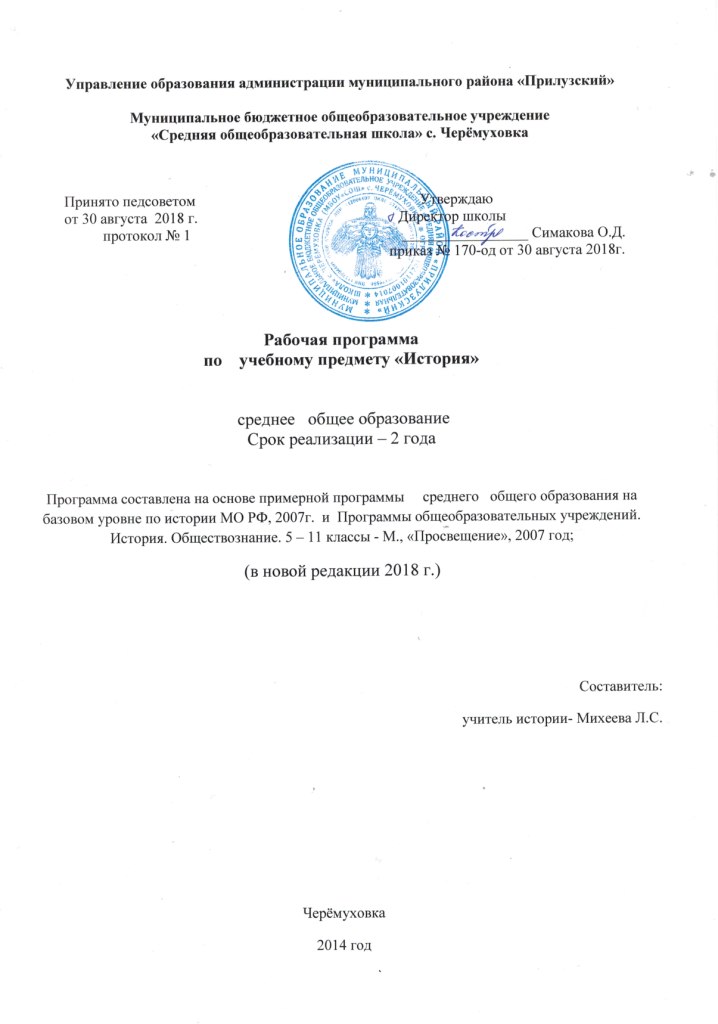 Среднее общее образованиеПояснительная записка                Рабочая программа разработана на основе: Федерального Компонента Государственного образовательного стандарта, утвержденного   ПРИКАЗОМ от 5 марта 2004 г. N 1089     «Об утверждении федерального компонента государственных стандартов начального общего, основного общего и среднего (полного) общего образования»  (в ред. Приказов Минобрнауки России от 03.06.2008 N 164,от 31.08.2009 N 320, от 19.10.2009 N 427,от 10.11.2011 N 2643, от 24.01.2012 N 39,от 31.01.2012 N 69)Примерной программы   среднего (полного) общего образования на базовом уровне по истории МО РФ, 2007г Положение о разработке рабочих программ МБОУ «СОШ» с Черёмуховка Учебного плана МБОУ «СОШ» с Черёмуховка на 2014-2015 учебный год Изучение истории на ступени среднего (полного) общего образования на базовом уровне направлено на достижение следующих целей:воспитание гражданственности, национальной идентичности, развитие мировоззренческих убеждений учащихся на основе осмысления ими исторически сложившихся культурных, религиозных, этно-национальных традиций, нравственных и социальных установок, идеологических доктрин;развитие способности понимать историческую обусловленность явлений и процессов современного мира, определять собственную позицию по отношению к окружающей реальности, соотносить свои взгляды и принципы с исторически возникшими мировоззренческими системами;освоение систематизированных знаний об истории человечества, формирование целостного представления о месте и роли России во всемирно-историческом процессе;овладение умениями и навыками поиска, систематизации и комплексного анализа исторической информации;формирование исторического мышления – способности рассматривать события и явления с точки зрения их исторической обусловленности, сопоставлять различные версии и оценки исторических событий и личностей, определять собственное отношение к дискуссионным проблемам прошлого и современности.Особенности курса истории, изучаемого на ступени среднего (полного) общего образования на базовом уровне. Основные содержательные линии программы реализуются в рамках двух курсов – «Истории России» и «Всеобщей истории».  Изучается курс последовательно. Приоритет отдается учебному материалу, связанному с воспитательными и развивающими задачами, важными с точки зрения социализации школьников, приобретения ими общественно значимых знаний, умений, навыков. Место предмета в базисном учебном плане.Федеральный базисный учебный план для образовательных учреждений Российской Федерации отводит 140 часов для обязательного изучения учебного предмета «История» на ступени среднего общего образования на базовом уровне, в том числе: в X и  XI классах по 70 часов, из расчёта 2 учебных часа в неделю.Изменения. К примерной программе из школьного компонента для более глубокого изучения с учетом регионального компонента и для подготовки к ЕГЭ, а также по запросу родителей и учащихся,  добавлены 36 часов в X классе и 32 часа в XI классе, из расчёта 3 учебных часа в неделю (36 учебных недель в X, 34  учебных недели в XI.  Предмет даётся интегрированным курсом. Данная рабочая программа учитывает особенности образовательного процесса в МБОУ СОШ   с.  Черёмуховка   Республики Коми.  Дополнены  темы по истории России региональным компонентом из истории Республики  Коми. Региональный компонент вводится отдельным часом внутри каждой темы  В рабочей  программе устанавливается следующая система распределения учебного материала и учебного времени для 10 – 11 классов:  Основная форма организации образовательного процесса  классно-урочная.Ведущими в курсе истории   являются    следующие типы уроков: комбинированный, уроки изучения нового материала, уроки закрепления знаний, уроки обобщения и систематизации изученного, выработки умений и навыков, урок-игра, урок с использованием компьютера; обобщающие уроки.  При организации учебного процесса в 10-11классах  используются   форма урока:   лекции, практикум, выступления с докладами или с содокладами, дополняющими лекционные выступления учителя; семинар,   дискуссия, деловая игра.         В соответствии с положением о внутренней системе оценки качества, осуществляются на уроках такие формы контроля как текущий   контроль, тематический контроль, периодический контроль ,промежуточная аттестация обучающихся.  Вид контроля: контрольная работа по материалупрезентация своего короткого рассказанаписание анализа текставыполнение творческих заданий по темамнаписание эссеТематическое планированиесодержание курса (140 ч.+70)Содержание программы по классам10 класс (72+ (36-школьный компонент)История как наука (2 ч)История в системе гуманитарных наук. Основные концепции исторического развития человечества: историко-культурологические (цивилизационные) теории, формационная теория, теория модернизации. Проблема достоверности и фальсификации исторических знаний.(абзац введен Приказом Минобрнауки России от 24.01.2012 N 39)ВСЕОБЩАЯ ИСТОРИЯ Древнейшая стадия истории человечества( 2 часа)Природное и социальное в человеке и человеческом сообществе первобытной эпохи. НЕОЛИТИЧЕСКАЯ РЕВОЛЮЦИЯ. Изменения в укладе жизни и формах социальных связей.Цивилизации Древнего мира и Средневековья (10 часов)Традиционное общество: социальные связи, экономическая жизнь, политические отношения. АРХАИЧНЫЕ ЦИВИЛИЗАЦИИ ДРЕВНОСТИ. МИФОЛОГИЧЕСКАЯ КАРТИНА МИРА.Античные цивилизации Средиземноморья. ФОРМИРОВАНИЕ НАУЧНОЙ ФОРМЫ МЫШЛЕНИЯ В АНТИЧНОМ ОБЩЕСТВЕ.Формирование индо-буддийской, китайско-конфуцианской, иудео-христианской духовных традиций. ВОЗНИКНОВЕНИЕ РЕЛИГИОЗНОЙ КАРТИНЫ МИРА. Социальные нормы, духовные ценности, философская мысль в древнем обществе.Возникновение исламской цивилизации. Исламская духовная культура и философская мысль в эпоху Средневековья.Христианская средневековая цивилизация в Европе, ее региональные особенности и динамика развития. Православие и католицизм. Кризис европейского средневекового общества в XIV - XV вв.  Складывание западноевропейского и восточноевропейского регионов цивилизационного развития. Социокультурное и политическое влияние Византии. Особенности социальной этики, отношения к труду и собственности, правовой культуры, духовных ценностей в католической и православной традициях.Становление и развитие сословно-корпоративного строя в европейском средневековом обществе. Феодализм как система социальной организации и властных отношений. Образование централизованных государств.Роль церкви в европейском обществе. Культурное и философское наследие европейского Средневековья. Традиционное (аграрное) общество на Западе и Востоке: особенности социальной структуры, экономической жизни, политических отношений. Динамика развития европейской средневековой цивилизации. Социально-политический, религиозный, демографический кризис европейского традиционного общества в XIV-XV вв. Предпосылки модернизации. Новое время: эпоха модернизации (11 часов)Модернизация как процесс перехода от традиционного к индустриальному обществу Понятие «Новое время».. Великие географические открытия и начало европейской колониальной экспансии. ФОРМИРОВАНИЕ НОВОГО ПРОСТРАНСТВЕННОГО ВОСПРИЯТИЯ МИРА. ИЗМЕНЕНИЕ РОЛИ ТЕХНОГЕННЫХ И ЭКОНОМИЧЕСКИХ ФАКТОРОВ ОБЩЕСТВЕННОГО РАЗВИТИЯ В ХОДЕ МОДЕРНИЗАЦИИ. Торговый и мануфактурный капитализм. Новации в образе жизни, характере мышления, ценностных ориентирах и социальных нормах в эпоху Возрождения и Реформации.Становление протестантской политической культуры и социальной этики. Конфессиональный раскол европейского общества.От сословно-представительных монархий к абсолютизму – эволюция европейской государственности. Возникновение концепции государственного суверенитета. Буржуазные революции XVII-XIX вв. Идеология Просвещения. Конституционализм. Становление гражданского общества. Возникновение идеологических доктрин либерализма, консерватизма, социализма, анархизма. Марксизм и рабочее революционное движение. Национализм и его влияние на общественно-политическую жизнь в странах Европы.Технический прогресс в Новое время. Развитие капиталистических отношений. Промышленный переворот. Капитализм свободной конкуренции. Циклический характер развития рыночной экономики. Классовая социальная структура общества в XIX в. Буржуа и пролетарии. Эволюция традиционных социальных групп в индустриальном обществе. «Эшелоны» модернизации как различные модели перехода от традиционного к индустриальному обществу. Мировосприятие человека индустриального общества. Формирование классической научной картины мира в  XVII-XIX вв. Культурное наследие Нового времени.  Эволюция системы международных отношений в конце XV – середине XIX вв. Зарождение международного права. Роль геополитических факторов в международных отношениях Нового времени. Колониальный раздел мира. Традиционные общества Востока в условиях европейской колониальной экспансии.  Изменение в идеологических и правовых основах государственности. Буржуазные революции XVII - XIX вв. Идеология Просвещения И КОНСТИТУЦИОНАЛИЗМ. Возникновение идейно-политических течений. Становление гражданского общества.Технический прогресс ( 5 часов)Промышленный переворот. Развитие капиталистических отношений и социальной структуры индустриального общества в XIX в. РАЗЛИЧНЫЕ МОДЕЛИ ПЕРЕХОДА ОТ ТРАДИЦИОННОГО К ИНДУСТРИАЛЬНОМУ ОБЩЕСТВУ В ЕВРОПЕЙСКИХ СТРАНАХ. Мировосприятие человека индустриального общества. Формирование классической научной картины мира. Особенности духовной жизни Нового времени.Мир Востока в XVIII веке( 3 часа)ТРАДИЦИОННЫЕ ОБЩЕСТВА ВОСТОКА В УСЛОВИЯХ ЕВРОПЕЙСКОЙ КОЛОНИАЛЬНОЙ ЭКСПАНСИИ.ЭВОЛЮЦИЯ СИСТЕМЫ МЕЖДУНАРОДНЫХ ОТНОШЕНИЙ В КОНЦЕ XV - СЕРЕДИНЕ XIX ВВ.ИСТОРИЯ РОССИИИстория России – часть всемирной истории (2 ч)Природно-климатические факторы и особенности освоения территории Восточной Европы и Севера Евразии. Стоянки каменного века. Переход от присваивающего хозяйства к производящему. Скотоводы и земледельцы. Появление металлических орудий и их влияние на первобытное общество. Великое переселение народов и его влияние на формирование праславянского этноса. Место славян среди индоевропейцев. Восточнославянские племенные союзы и их соседи: балтийские, угро-финские, тюркоязычные племена. Занятия, общественный строй и верования восточных славян. Усиление роли племенных вождей, имущественное расслоение.   Народы и древнейшие государства на территории РоссииПЕРЕХОД ОТ ПРИСВАИВАЮЩЕГО ХОЗЯЙСТВА К ПРОИЗВОДЯЩЕМУ. ОСЕДЛОЕ И КОЧЕВОЕ ХОЗЯЙСТВО. ПОЯВЛЕНИЕ МЕТАЛЛИЧЕСКИХ ОРУДИЙ И ИХ ВЛИЯНИЕ НА ПЕРВОБЫТНОЕ ОБЩЕСТВО. ВЕЛИКОЕ ПЕРЕСЕЛЕНИЕ НАРОДОВ. ПРАСЛАВЯНЕ.. Занятия, общественный строй и верования восточных славян.Древнерусское государство в IX - начале XIII вв.( 12  часов)Происхождение государственности у восточных славян. «Повесть временных лет». Возникновение Древнерусского государства. Новгород. Происхождение слова «Русь». Начало династии Рюриковичей. Дань и подданство. Князья и их дружины. Вечевые порядки. Торговый путь «из варяг в греки». Походы на Византию. Принятие христианства. Развитие норм права на Руси. Категории населения. Княжеские усобицы.Христианская культура и языческие традиции. КОНТАКТЫ С КУЛЬТУРАМИ ЗАПАДА И ВОСТОКА. Влияние Византии.Монастырское строительство. Культура Древней Руси как один из факторов образования древнерусской народности.ПРОИСХОЖДЕНИЕ ГОСУДАРСТВЕННОСТИ У ВОСТОЧНЫХ СЛАВЯН. Дань и подданство. Князья и дружина. Вечевые порядки. Принятие христианства. Право на Руси. Категории населения. КНЯЖЕСКИЕ УСОБИЦЫ.КУЛЬТУРА ДРЕВНЕЙ РУСИ КАК ОДИН ИЗ ФАКТОРОВ ОБРАЗОВАНИЯ ДРЕВНЕРУССКОЙ НАРОДНОСТИ.                                                 Причины распада Древнерусского государства. Крупнейшие земли и княжества. Монархии и республики. РУСЬ И СТЕПЬ. ИДЕЯ ЕДИНСТВА РУССКОЙ ЗЕМЛИ.Образование Монгольского государства. Монгольское нашествие. ВКЛЮЧЕНИЕ РУССКИХ ЗЕМЕЛЬ В СИСТЕМУ УПРАВЛЕНИЯ МОНГОЛЬСКОЙ ИМПЕРИИ. Золотая Орда. РОЛЬ МОНГОЛЬСКОГО ЗАВОЕВАНИЯ В ИСТОРИИ РУСИ. Экспансия с Запада. Борьба с крестоносной агрессией: итоги и значение. РУССКИЕ ЗЕМЛИ В СОСТАВЕ ВЕЛИКОГО КНЯЖЕСТВА ЛИТОВСКОГО.Образование единого Русского государства в XIV-XV вв. – 7 часовПричины распада Древнерусского государства. Усиление экономической и политической самостоятельности русских земель. Крупнейшие земли и княжества Руси в XII – начале XIII вв. Монархии и республики. Православная Церковь и идея единства Русской земли. Русь и Степь. Расцвет культуры домонгольской Руси.Образование Монгольского государства. Нашествие на Русь. Включение русских земель в монгольскую систему управления завоеванными землями. Золотая Орда. Принятие Ордой ислама. Роль монгольского завоевания в истории Руси. Экспансия с Запада. Борьба с крестоносной агрессией. Русские земли в составе Великого княжества Литовского.Начало возрождения Руси. Внутренние миграции населения. Восстановление экономики русских земель. Формы землевладения и категории населения. Роль городов в объединительном процессе.Борьба за политическую гегемонию в Северо-Восточной Руси. Политические, социальные, экономические и территориально-географические причины превращения Москвы в центр объединения русских земель. Взаимосвязь процессов объединения русских земель и борьбы против ордынского владычества. Зарождение национального самосознания на Руси.Великое княжество Московское в системе международных отношений. Начало распада Золотой Орды. Образование Казанского, Крымского, Астраханского ханств. Закрепление католичества как государственной религии Великого княжества Литовского. Автокефалия Русской Православной Церкви. Культурное развитие русских земель и княжеств в конце XIII – середине XV вв. Влияние внешних факторов на развитие русской культуры. Формирование русского, украинского и белорусского народов. Москва как центр развития культуры великорусской народности.Россия в XVI- XVII   (9  часов)Завершение объединения русских земель и образование Российского государства. Свержение золотоордынского ига. "МОСКВА - ТРЕТИЙ РИМ". РОЛЬ ЦЕРКВИ В ГОСУДАРСТВЕННОМ СТРОИТЕЛЬСТВЕ. Изменения в социальной структуре общества и формах феодального землевладения. ОСОБЕННОСТИ ОБРАЗОВАНИЯ ЦЕНТРАЛИЗОВАННОГО ГОСУДАРСТВА В РОССИИ. РОСТ МЕЖДУНАРОДНОГО АВТОРИТЕТА РОССИЙСКОГО ГОСУДАРСТВА. ФОРМИРОВАНИЕ РУССКОГО, УКРАИНСКОГО И БЕЛОРУССКОГО НАРОДОВ.Установление царской власти. Реформы середины XVI в. Создание органов сословно-представительной монархии. Опричнина. Закрепощение крестьян. Опричнина. Закрепощение крестьян. Учреждение патриаршества. Расширение государственной территории в XVI в.Смута. ПРЕСЕЧЕНИЕ ПРАВЯЩЕЙ ДИНАСТИИ. Обострение социально-экономических противоречий. Борьба с Речью Посполитой и Швецией.Восстановление самодержавия. Первые Романовы. РОСТ ТЕРРИТОРИИ ГОСУДАРСТВА. Юридическое оформление крепостного права. Новые явления в экономике: начало складывания всероссийского рынка, образование мануфактур. Церковный раскол. СТАРООБРЯДЧЕСТВО. Социальные движения XVII в.Формирование национального самосознания. Развитие культуры народов России в XV - XVII вв. Усиление светских элементов в русской культуре XVII в. Завершение объединения русских земель и образование Российского государства. Особенности процесса складывания централизованного государства в России. Свержение золотоордынского ига. Изменения в социальной структуре общества и формах феодального землевладения. Формирование новой системы управления страной. Роль церкви в государственном строительстве. «Москва – третий Рим». Установление царской власти и ее сакрализация в общественном сознании. Складывание идеологии самодержавия. Реформы середины XVI в. Создание органов сословно-представительной монархии. Развитие поместной системы. Установление крепостного права. Опричнина. Учреждение патриаршества. Расширение территории России в XVI в. Рост международного авторитета Российского государства. Причины и характер Смуты. Пресечение правящей династии. Боярские группировки. Обострение социально-экономических противоречий. Борьба против агрессии Речи Посполитой и Швеции. Национальный подъем в России. Восстановление независимости страны. Земской собор 1613 г. и восстановление самодержавия. Первые Романовы. Расширение территории Российского государства в XVIIв. Вхождение Левобережной Украины в состав России. Освоение Сибири. Участие России в войнах в XVII в.Юридическое оформление крепостного права. Новые явления в экономике: начало складывания всероссийского рынка, образование мануфактур. Развитие новых торговых центров. Социальные движения в России во второй половине XVII в. Церковный раскол и его значение. Старообрядчество.Культура народов Российского государства во второй половине XV-XVII в. вв. Усиление светских элементов в русской культуре. Новые формы зодчества. Расцвет русской живописи и декоративно-прикладного искусства. Начало книгопечатания и распространение грамотности. Зарождение публицистики. Славяно-греко-латинская академия. «Домострой»: патриархальные традиции в быте и нравах. Крестьянский и городской быт.Особенности русской традиционной (средневековой) культуры. Формирование национального самосознания. Дискуссия о предпосылках преобразования общественного строя и характере процесса модернизации в России. Россия эпоху Петра Великого (7 часов)Петровские преобразования. ПРОВОЗГЛАШЕНИЕ ИМПЕРИИ. Абсолютизм Петровские преобразования. Реформы армии и флота. Создание заводской промышленности. Политика протекционизма. Новая система государственной власти и управления. Провозглашение империи. Превращение дворянства в господствующее сословие. Особенности российского абсолютизма.РОССИЯ В ПЕРИОД ДВОРЦОВЫХ ПЕРЕВОРОТОВ.. Расширение прав и привилегий дворянства. Просвещенный абсолютизм. Законодательное оформление сословного строя. Россия в середине и второй половине XVIII века (10 часов)Превращение дворянства в господствующее сословие. Сохранение крепостничества в условиях модернизации.. УПРОЧЕНИЕ СОСЛОВНОГО ОБЩЕСТВА. Россия в первой половине XIX в. (14 часов)Реформы государственной системы в первой половине XIX в.Особенности экономики России в XVIII - первой половине XIX вв.: господство крепостного права и зарождение капиталистических отношений. Начало промышленного переворота.Русское Просвещение. Движение декабристов. Консерваторы. Славянофилы и западники. Русский утопический социализм.Превращение России в мировую державу в XVIII вРоссия в войнах XVIII в.. Отечественная война 1812 г. ИМПЕРСКАЯ ВНЕШНЯЯ ПОЛИТИКА РОССИИ. Разделы Польши. Расширение территории государства в XVIII – середине XIX вв. Участие России в антифранцузских коалициях в период революционных и наполеоновских войн. Отечественная война 1812 г. и заграничный поход русской армии. Россия в Священном союзе. Крымская война.Культура народов России и ее связи с европейской и мировой культурой XVIII - первой половины XIX вв.Культура народов России и ее связи с европейской и мировой культурой XVIII – первой половины XIX вв. Особенности русского Просвещения. Научно-техническая мысль и научные экспедиции. Основание Академии наук и Московского университета. Ученые общества. Создание системы народного образования. Формирование русского литературного языка. Развитие музыкально-театрального искусства. Новаторство и преемственность художественных стилей в изобразительном искусстве. Изменение принципов градостроительства. Россия во второй половине XIX ( 13 часов)Реформы 1860-х - 1870-х гг. Отмена крепостного права. Развитие капиталистических отношений в промышленности и сельском хозяйстве. Сохранение остатков крепостничества. САМОДЕРЖАВИЕ, СОСЛОВНЫЙ СТРОЙ И МОДЕРНИЗАЦИОННЫЕ ПРОЦЕССЫ. Политика контрреформ. Российский монополистический капитализм и его особенности. Роль государства в экономической жизни страны.11 класс 70 + (32 – школьный компонент) Часть I. Мир в индустриальную эпоху: 1900-1945.- 56 часовРаздел I . Война и революции – начало истории  XX века – 25  часовОт Новой к Новейшей истории: пути развития индустриального общества. Научно-технический прогресс в конце XIX – начале  XX вв. Циклы экономического развития стран Запада в конце XIX – начале  XX вв. .Страны Европы и США в 1900-1914 гг.  Пути развития Азии, Африки и Латинской Америки. Основные этапы развития системы международных отношений в начале XX века.  Первая  Мировая война в истории человечества: социально-психологические, демографические, экономические и политические причины и последствия. Начало борьбы за передел мира (причины войны, участники, театры военных действий). От войны к миру. Крушение империй и образование государств в Европе. Особенности промышленного и аграрного развития России на рубеже XIX  - XX вв. Политика модернизации «сверху». Государственный капитализм. Формирование монополий. Иностранный капитал в России. С.Ю. Витте.    Обострение социальных и политических противоречий форсированной модернизации. Аграрный вопрос. Рабочее движение. « полицейский социализм». Активизация нелегальной политической деятельности. Революционные партии, их программы.      Русско – японская  война 1904 – 1905 гг., ее влияние на российское общество.      Революция 1905 – 1907 гг.: причины и характер. « Кровавое воскресенье». Возникновение Советов. Восстания в армии и на флоте. Всероссийская политическая стачка. Вооруженное восстание в Москве. Манифест 17 октября 1905 г. Создание Государственной Думы. Избирательный закон 1907 г. Новые политические течения и партии. Оформление либеральных партий. Монархическое и черносотенное движение. Тактика революционных партий в условиях формирования парламентской системы.      Политическая программа А.А. Столыпина. Аграрная реформа. Переселенческая политика. Промышленный подъем 1910 – х гг.      Россия в системе военно-политических союзов начала XX в. Международный кризис 1914 г. и вступление России в Первую мировую войну. Основные этапы и итоги  военных действий на восточном фронте в 1914 – 1917 гг. Нарастание социально – экономических и политических противоречий. Угроза национальной катастрофы.   Демократизация культуры. Создание бессословной народной школы. Открытие новых университетов. Женское образование. Литература и периодическая печать. Библиотечное дело. Музеи. Научные открытия российских ученых. Д.И. Менделеев. И.М. Сеченов. И.И. Мечников. И.П. Павлов. С.М. Соловьев.    Серебряный век русской поэзии. Модерн в архитектуре и художественной культуре. Критический реализм – ведущее направление в литературе. Зарождение русского авангарда. Театр и драматургия. К.С. Станиславский. Усиление взаимосвязи российской и мировой культуры на рубеже XIX  - XX вв.Раздел II. Мир между двумя мировыми войнами – 16 часовВерсальский мир.Лига наций. Революционный подъем в Европе и Азии, распад империй и образование новых государств. Международные последствия революций в России. Революция 1918-1919 гг в Германии. Раскол международного рабочего движения: Коммунистический интернационал и Социалистический Рабочий интернационал.    Назревание революционного кризиса и Российской империи. Революция 1917 г. Падение монархии. Временное правительство и Советы.     Внешняя и внутренняя политика Временного правительства. А.Ф. Керенский. Кризис власти. Разложение армии. Выступление генерала Л.Г. Корнилова. Положение на национальных окраинах. Начало распада российской государственности.    Провозглашение советской власти в октябре 1917 г. II Всероссийский съезд Советов и его декреты. Становление советской системы управления. Учредительное собрание и его роспуск.  Отделение церкви  от государства. Восстановление    патриаршества.    Выход России из Первой мировой войны. Брестский мир и его последствия. Установление однопартийной диктатуры. Конституция 1918 г. Образование РСФСР. Социально – экономическая политика советского государства.      Гражданская война и иностранная интервенция: причины, основные этапы. Политика « военного коммунизма». Создание Красной Армии. С.С. Каменев. М.В. Фрунзе. С.М. Буденный. Белое движение. А.В. Колчак. А.И. Деникин. П.Н. Врангель. « Белый» и «красный» террор. Крестьянство в годы Гражданской войны. Н.И. Махно. Война с Польшей. Итоги Гражданской войны.   Страны Азии после первой мировой войны. Особенности экономического развития, социальные изменения в обществе. Революция 1920-х гг. в Китае. Сунь Ятсен. Движение народов Индии против колониализма. М. Ганди. Милитаризация общества в Японии.   Социально – экономический и политический кризис 1920 – 1921 гг. Крестьянские выступления. Восстание в Кронштадте. Голод 1921 г.X съезд РКП (б). Переход к политике нэпа. План ГОЭЛРО и начало восстановления экономики. Политика большевиков в области национально – государственного строительства. Образование СССР. Конституция ССР 1924 г. Итоги и противоречия нэпа. Борьба за власть в партии большевиков. Дискуссии о путях построения социализма. И.В. Сталин. Л.Д. Троцкий. Г.Е. Зиновьев. Н.И. Бухарин. Свертывание нэпа.     Внешняя политика Советского государства в 1920 – е гг. Конференция  в Генуе. Раппальский договор с Германией. Полоса признания СССР. Поддержка СССР Революционных и национально – освободительных движений. Деятельность Коминтерна.     Многообразие культурной жизни в 1920 – х гг.    «Стабилизация» 1920-х гг в ведущих странах Запада. Кризис классических идеологий на рубеже XIX – XX вв. и поиск моделей общественного развития. Мировой экономический кризис 1930-х гг. «Новый курс» в США Ф.Д. Рузвельт. Кейнсианство. Социальный либерализм. Фашизм. Б. Муссолини. Национал-социализм. А. Гитлер. Формирование авторитарных и тоталитарных режимов в странах Европы в 1920-1930-х гг. историческая природа тоталитаризма и авторитаризма новейшего времени. Маргинализация общества в условиях ускоренной модернизации. Политическая идеология тоталитарного типа. Государственно-правовые системы и социально-экономическое развитие общества в условиях тоталитарных и авторитарных диктатур.                                                                               Пацифизм и милитаризм в 1920-1930-е гг. Паньевропейское движение. А Бриан. Агрессивная политика Японии, Германии, Италии в 1930-х гг. Гражданская война в Испании. Мюнхенское соглашение. Военно-политический кризис в Европе в 1939 г.      Советская модель модернизации. Индустриализация. Интенсивный рост промышленного потенциала страны. Создание оборонной промышленности. Социалистическое соревнование. Коллективизация сельского хозяйства: цели, методы, результаты. Формирование централизованной (командной) системы управления экономикой. Власть партийно-государственного аппарата. Формирование культа личности И.В. Сталина. Массовые репрессии. Итоги  экономического, социального и политического развития страны к концу 1930 – х – началу 1940 – х гг. Конституция 1936 г.         СССР в системе международных отношений в 1930 – х гг. Вступление СССР в Лигу Наций. Попытки создания системы коллективной безопасности в Европе. Мюнхенский договор и позиция СССР. Советско – германский пакт о ненападении. Внешняя политика СССР в 1939 – 1941 гг. Расширение территории СССР.        Коренные изменения в духовной жизни общества. Ликвидация неграмотности в СССР. Развитие системы образования. Достижения науки и техники в годы первых пятилеток. Метод социалистического реализма в литературе и искусстве. Утверждение марксистско – ленинской идеологии в обществе.Раздел III .Вторая мировая война – 15 часовОсновные этапы развития системы международных отношений в середине XX века. Вторая Мировая война в истории человечества: социально-психологические, демографические, экономические и политические причины и последствия.Причины, участники, основные этапы второй мировой войны. Польская кампания и «странная война». Поражение Франции. «Битва за Англию». Военные действия на Балканах, Северной Африке.     СССР накануне Великой Отечественной войны. Мероприятия по укреплению обороноспособности страны. Нападение Германии на СССР. Оборонительные сражения. Провал плана « молниеносной» войны. Московское сражение. Вступление в войну США. Война на Тихом океане. Антигитлеровская коалиция. Ф. Рузвельт, И.В. Сталин, У. Черчилль.  Ленд-лиз. «новый порядок на оккупированных территориях. Политика геноцида. Холокост. Движение сопротивления. Советский тыл в годы войны. Эвакуация промышленности. Создание промышленной базы на Востоке. Политика оккупантов на захваченной территории.  . Партизанское движение. Советское искусство в годы войны: вклад в победу. Церковь в годы войны. Великий подвиг народа в Отечественной войне.   Коренной перелом во второй мировой войне. Сталинградская битва. Битва на Курской дуге. Завершение коренного перелома в ходе войны. Освобождение советской территории от захватчиков. Открытие второго фронта в Европе. Капитуляция Италии. Разгром Германии и Японии. Вклад СССР в победу над нацизмом. Итоги и уроки войны. Цена победы Ялтинско-Потстдамская система. Создание ООНМир во второй половине XX века – 46 часовРаздел IV . Начало «холодной войны» - 11 часов      «План Маршала» и послевоенное восстановление экономики в Западной Европе. Послевоенное восстановление  хозяйства. Образование « социалистического  лагеря».    Создание СЭВ . «Холодная война».  «Создание военно-политических блоков.  Духовная атмосфера  в советском обществе после победы в Великой Отечественной войны. Идеологические кампании конца 40 – х – начала 50 – х гг. Новая волна массовых репрессий.Борьба за власть после смерти И.В. Сталина. Г.М. Маленков. Л.П. Берия. Н.С. Хрущев. Курс на десталинизацию и попытки  реформирования политической системы. Начало реабилитации жертв репрессий 1930 – 1950 – х гг. « Оттепель». XX съезд КПСС. Разоблачение « культа личности» И.В. Сталина. Принятие новой программы КПСС и «курс на построение коммунизма в СССР». Курс на ускорение научно – технического развития. Реорганизация  системы управления экономикой. Трудности в снабжении населения продовольствием. Освоение целины.       Создание Организации Варшавского договора. Венгерский кризис 1956 г. Советский Союз и страны, освободившиеся от колониальной зависимости. Карибский кризис 1962 г.и его международные последствия.         Достижения советского образования, развитие  науки и техники. Атомная энергетика. Отечественная космонавтика. И.В. Курчатов. С.П. Королев. Ю.А. Гагарин. Духовная жизнь периода « оттепели». Художественные журналы, театр, киноискусство и их роль в общественной жизни.Раздел V . От «общества благоденствия»  к неоконсервативной революции – 13 часовОт монополистического  капитализма к смешанной экономике. Эволюция собственности, трудовых отношений и предпринимательства. Изменения социальной структуры индустриального общества. .Проблема периодизации НТРНаучно-техническая революция. Переход к смешанной экономике. Социальное государство. «Общество потребления».Эволюция политической идеологии. Христианская демократия. Социал-демократия. «Новые левые». Изменения конституционного строя во Франции, германии, К. Аденауэр, Ш. де Голль. Системный кризис индустриального общества в конце 1960 – начале 1970-х гг. Неоконсерватизм. Р.Рейган. М. Тетчер. Становление информационного общества.       Коммунистические режимы в странах центральной и восточной Европы: поиск путей и моделей развития. Демократические революции в восточной Европе конца 1980- начала 1990-х гг. распад Югославии. Раздел  VI . От могущества к распаду. СССР в 1965 – 1991 гг – 10 часов    Замедление темпов экономического развития и эффективности общественного производства. Отстранение Н.С. Хрущева от власти Л.И. Брежнев. Экономические реформы середины 1960 – х гг. Ориентация на развитие топливно-энергетического комплекса. « Застой» в экономическом развитии. Снижение темпов научно – технического прогресса. Ухудшение положения в сельском хозяйстве. « Теневая экономика и коррупция. Обострение демографической ситуации.      Усиление консервативных тенденций в политической системе. Концепция « развитого социализма». Конституция 1977 г. Кризис советской системы и попытки повышения ее эффективности. Ю.В. Андропов. Оппозиционные построения в обществе. Развитие диссидентского и правозащитного движения. А.Д. Сахаров. А.И. Солженицын.      Советское руководство и «пражская весна» 1968 г. Обострение советско-китайских отношений. Достижение военно-стратегического паритета с США. Разрядка и причины ее срыва. Совещание по безопасности и сотрудничеству в Европе. Афганская война.    Развитие советского образования, науки и техник, культуры и спорта.     Переход к политике перестройки М.С. Горбачев. Курс на « ускорение». Поиск  путей реформирования экономики. Зарождение фермерства. Кооперативное движение. Провал антиалкогольной компании, жилищной и продовольственной программПРИЧИНЫ РАСПАДА СССР     Демократизация политической жизни. Гласность. Реформа политической системы страны. Съезды народных депутатов СССР, РСФСР. Введение должности Президента СССР. Начало формирования новых политических партий и общественно – политических движений. Потеря КПСС руководящей роли в развитии общества. Обострение межнациональных противоречий.      «Новое политическое мышление»  и смена курса советской дипломатии. Вывод войск из Афганистана. Политика разоружения. Роспуск СЭВ и ОВД. Завершение «холодной войны».    Особенности модернизационных процессов в латиноамериканских странах. Авторитаризм и демократия в Латинской Америке XX века. Революция на Кубе. Ф Кастро. Э. Че Гевара чилийская модель развития.       Распад колониальной системы и образование независимых государств в Азии и Африке. Выбор освободившимися странами путей и моделей развития. Китай во второй половине XX века. Мао Цзэдун. Дэн Сяопин. Раздел VII . Россия и Мир на рубеже XX - XXIвв – 12 ч  Информационная революция и становление информационного общества. Собственность, труд и творчество в информационном обществе. Особенности современных социально-экономических процессов в странах Запада и Востока.   Завершение «Холодной войны» и эпохи «2-х полюсного мира». Становление современного международного порядка. Борьба с международным терроризмом. Интеграционные и дезинтеграционные  процессы в современном мире. Европейский союз.     Глобализация и ее противоречия. Глобальное информационное и экономическое пространство. Антиглобалистское движение  Причины возрождения религиозного фундаментализма и национального экстремизма в начале XXI  века.Особенности духовной жизни современного общества. Изменения в научной картине мира. Развитие естественно-научных и гуманитарных знаний XX века. А. Энштейн. Н. Бор. Формирование современной научной картины мира. Изменение взглядов на развитие человека и общества. Религия и церковь в современном обществе. Иоанн Павел II. Экуменизм. Мировоззренческие основы постмодернизма. Основные течения в художественной культуре XX века. (реализм, модернизм, постмодернизм). Массовая культура .Роль элитарной и массовой культуры в информационном обществе.  Становление новых форм художественного творчества в условиях информационного общества. Требования к уровню подготовки выпускниковВ результате изучения истории на базовом уровне ученик должензнать/пониматьосновные факты, процессы и явления, характеризующие целостность и системность отечественной и всемирной истории;периодизацию всемирной и отечественной истории;современные версии и трактовки важнейших проблем отечественной и всемирной истории;историческую обусловленность современных общественных процессов;особенности исторического пути России, ее роль в мировом сообществе;уметьпроводить поиск исторической информации в источниках разного типа;критически анализировать источник исторической информации (характеризовать авторство источника, время, обстоятельства и цели его создания);анализировать историческую информацию, представленную в разных знаковых системах (текст, карта, таблица, схема, аудиовизуальный ряд);различать в исторической информации факты и мнения, исторические описания и исторические объяснения;устанавливать причинно-следственные связи между явлениями, пространственные и временные рамки изучаемых исторических  процессов и явлений;участвовать в дискуссиях по историческим проблемам, формулировать собственную позицию по обсуждаемым вопросам, используя для аргументации исторические сведения;представлять результаты изучения исторического материала в формах конспекта,  реферата рецензии;использовать приобретенные знания и умения в практической деятельности и повседневной жизни для:определения собственной позиции по отношению к явлениям современной жизни, исходя из их исторической обусловленности;использования навыков исторического анализа при критическом восприятии получаемой извне социальной информации;соотнесения своих действий и поступков окружающих с исторически возникшими формами социального поведения;осознания себя как представителя исторически сложившегося гражданского, этнокультурного, конфессионального сообщества, гражданина Россиипонимания взаимосвязи учебного предмета с особенностями профессий и профессиональной деятельности, в основе которых лежат знания по данному учебному предмету. Критерии оценивания учащихся по историиКритерии оценки устного ответаОценка «5» ставится в том случае, если ответ полный и правильный на основании изученного материала, материал изложен в определённой логической последовательности литературным языком.Оценка «4» ставится, если ответ полный и правильный на основании изученного материала, материал изложен в определённой логической последовательности, при этом допущены 2-3 незначительных ошибки, исправленные по требованию учителя.Оценка «3» ставится, если ответ полный, но при этом допущены 2-3 существенных ошибки, или ответ неполный, несвязный.Оценка «2» ставится, если при ответе обнаружено полное непонимание основного материала или допущены существенные ошибки, которые учащийся не может исправить при наводящих вопросах учителя.Оценка «1» ставится в том случае, если ответ полностью отсутствуетКритерии оценивания письменного ответаПри оценке письменного ответа необходимо выделить следующие элементы:1.                Представление собственной точки зрения (позиции, отношения) при раскрытии проблемы.2.                Раскрытие проблемы на теоретическом уровне (в связях и с обоснованиями) или без использования обществоведческих понятий в контексте ответа.3.                Аргументация своей позиции с опорой на факты общественной жизни или собственный опыт.Оценка «5» ставится, если представлена собственная точка зрения (позиция, отношение) при раскрытии проблемы. Проблема раскрыта на теоретическом уровне, в связях и с обоснованиями, с корректным использованием исторических терминов и понятий в контексте ответа. Дана аргументация своего мнения с опорой на факты.Оценка «4» ставится, если представлена собственная точка зрения (позиция, отношение) при раскрытии проблемы. Проблема раскрыта с корректным использованием исторических терминов и понятий в контексте ответа (теоретические связи и обоснования не присутствуют или явно не прослеживаются). Дана аргументация своего мнения с опорой на факты.Оценка «3» ставится, если представлена собственная точка зрения (позиция, отношение) при раскрытии проблемы. Проблема раскрыта при формальном использовании исторических терминов. Дана аргументация своего мнения с опорой на факты общественной жизни или личный социальный опыт.Оценка «2» ставится, если представлена собственная позиция по поднятой проблеме на бытовом уровне без аргументации.Оценка «1» ставится в том случае, если ответ полностью отсутствуетЗащита проекта«5» - ставится, когда учащийся правильно выполнил проект (соблюдены все части), четко защитил, правильно ответил на все вопросы.«4» - ставится, когда учащийся правильно выполнил проект (соблюдены все части), но содержание текста имеет незначительные отклонения от заявленной темы.«3» - ставится, когда учащийся не ввел какую-то часть в проект, не смог четко защитить работу, на большинство вопросов ответил неправильно.«2» - ставится, когда учащийся неправильно составил проект, не смог защитить работу, на вопросы не дал ни одного ответа. Тестирование ( из четырёх вариантов ответа)«5» - ставится, когда учащийся выполнил 100-90 % всей работы.«4» - ставится, когда учащийся выполнил от 89 до 75% всей работы.«3» - ставится, когда учащийся выполнил от  74 до 60 % всей работы.«2» - ставится, когда учащийся выполнил меньше 60 % работы.         «1» ставится в том случае, если учащийся не выполнил ни одного заданияДиагностическая частьРезультаты образовательной программы по курсу истории отслеживаются через систему предметного мониторинга.• умение работать с текстом:1) выделять главное;2) разделить текст на части3) озаглавить части текста;4) умение составлять тезисный план, опорный конспект;5) уметь работать с таблицами и рисунками6) работать с графиками и диаграммами;7) работать с терминами;8) отвечать на вопросы, задавать вопросы;• усвоение терминов (диктант)• выполнение и оформление практических работ (рефераты, проекты, исследовательская работа)(соблюдение требований к написанию и оформлению практических работ).УЧЕБНО-МЕТОДИЧЕСКОЕ ОБОРУДОВАНИЕКалендарно - тематическое планирование« Россия и мир с древнейших времён до  20  века» 10 класс (108 ч.)Календарно - тематическое планирование « Россия и мир в 20 – начале 21 века  » 11 класс (102 ч.)КлассыОбъем учебного времени ИСТОРИЯИСТОРИЯОбъем учебного времени РоссииВсеобщая 10 класс108 ч.История России (с древнейших времен до конца XIX в.) – 73 часаВсеобщая история (с древнейших времен до конца XIX в.) –  35 часов11класс102 ч.История России (XX  –  начало XXI вв.) –  78 чВсеобщая история (XX в – начало XXI вв.) - 24 чРазделы Количество часовВ том числеВ том числеРазделы Количество часовКонтрольные работыЭ К10 класс (108  часов)10 класс (108  часов)10 класс (108  часов)Введение  1  часаВходная  контрольная работа1 часИстория как наука. История и исторический процесс1 час.Раздел I Древнейшая история  человечества2 часа Раздел II Цивилизации Древнего мира и Средневековья –  11 часовтестирование Раздел III . Древнерусское государство в IX - XIII  вв.   16 часовОбобщающий урокКоми край в составе Новгородского княжества .Вхождение в состав русского государства . Раздел IV.  Новое время: эпоха модернизации  3 часа Раздел  V.  Россия в XIV—XVII вв.16 часовтестированиеРаздел VI. Буржуазные революции в Европе8 часовОбобщающий урок Раздел VII. Россия в    XVIII в.14 часовТестирование по КИМам ЕГЭ Участие жителей Коми края в строительстве Санкт-Петербурга, Северной войнеРаздел    VIII  . Технический прогресс9 часовОбобщающий урок Раздел IX Россия в первой половине ХIХ в .14 часовТестирование по КИМам ЕГЭЖители Коми края и Прилузья – участники Отечественной войны 1812 г., Крымской войны Раздел X. Россия во второй половине ХIХ в.  11 часовОбобщающий урок Итоговая промежуточная аттестация1 часТестирование по КИМам ЕГЭ11 класс – (102 часа)11 класс – (102 часа)11 класс – (102 часа)Введение. Мир в начале  XX века1 часВходная контрольная работа1 часЧасть I.  Мир в индустриальную эпоху: 1900-1945 гг.51 часРаздел I. Война и революции – начало истории XX века23 часаТестирование по КИМам ЕГЭГражданская война в Коми краеРаздел II. Мир между двумя мировыми войнами  15 часовТестирование по КИМам ЕГЭ ГУЛАГ в Коми краеРаздел III. Вторая мировая война13 часовКонтрольная работаКоми край в годы В О войны Часть II. Мир во второй половине XX века46 часовРаздел IV.Начало «холодной войны»12 часовТестирование по КИМам ЕГЭ Коми край в 40-50-е годыРаздел V. От общества благоденствия к неоконсервативной революции12 часовОбобщающий урокРаздел VI. От могущества к распаду: СССР в 1965 – 1991 гг.12 часовТестирование по КИМам ЕГЭКоми край в 60-90-е годыРаздел VII. Россия и Мир на рубеже  XX -  начале XXIвв.10 часовОбобщающий урокРеспублика Коми сегодняВПР1 часИтоговая контрольная работа по курсу «Мир в  XX -  начале XXI вв».2 часаПо материалам ЕГЭ№п/пНаименование объектов и средств материально-технического обеспечения % обеспеченностиУчебно-методический комплект1«Загладин Н. В., Симония Н. А. Всеобщая история с древнейших времен до конца XIX века. 10 класс. - М.: Русское слово100«История России с древнейших времен до конца  XVII века. 10 класс». Н.С. Борисов. «Просвещение», 2006100«История России XVIII – XIX века. 10 класс». А.А. Левандовский, Ю.А. Щетинов. «Просвещение», 2006100Н.В.Загладин. Всеобщая история: Учеб.для 11 кл. общеобразовательных учреждений / - М.: ООО «ТИД «Русское слово – РС» -2006 г.                                                                                                                            100«История России XX – начало XXI вв. 11 класс». А.А. Левандовский, Ю.А. Щетинов, С.В. Мироненко. «Просвещение», 2006100А.А.Данилов, Л.Г.Косулина. М.Ю. Брандт «Россия и Мир. Древность, средневековье, новое время» 10 класс Москва «Просвещение»  2005г.А.А.Данилов, А.И.Уткин, А.В.Филиппов «История России 1945 – 2008 год» Москва «Просвещение» 2009 г.100Всемирная история. Весь школьный курс в таблицах» Минск  «Современная школа» 2011 г.В.В.Кириллов «Отечественная история в схемах и таблицах» Москва «Эксмо2 2006 г.2Комплект карт по истории Древнего мира1954 -1985 гг выпуска.              (нет карты «Древняя Италия»99Комплект карт по истории средних веков1954 -1985 гг выпуска.Комплект карт по истории Западной Европы и США1954 -1985 гг выпуска.100Комплект карт по истории России с древнейших времён до  конца XX века1954 -1985 гг выпуска.1003Атласы: по  Новейшей истории, истории  Средних веков, Республики Коми1004Альбом с наглядными пособиями «История Средних веков»100Альбом с наглядными пособиями «История  Древнего мира»1005   Комплект презентаций к урокам   (обновляется  и дополняется постоянно)6Электронные учебники  100Компьютер;Проектор  + экран;Приобрести в кабинет в течение 5 летАтласы: По истории Древнего мира, Истории России с древнейших времён до XVI  века, Истории России XVII -  XVIII веков, Истории России XIX векаПриобрести в течение 3 лет№ п.п урокаНазвание темы, раздела.Тема урока.Количество часовКоличество часовКоличество часовВид урокаКонтрольные, практические работы,учебные действияЭлементы содержания.Введение. Мир с древнейших времён до конца XIX века – 1 часВведение. Мир с древнейших времён до конца XIX века – 1 часВведение. Мир с древнейших времён до конца XIX века – 1 часВведение. Мир с древнейших времён до конца XIX века – 1 часВведение. Мир с древнейших времён до конца XIX века – 1 часВведение. Мир с древнейших времён до конца XIX века – 1 часВведение. Мир с древнейших времён до конца XIX века – 1 часВведение. Мир с древнейших времён до конца XIX века – 1 час2 Входная  контрольная работа1113  История как наука История и исторический процесс. 1  §1-2 ВИ1  §1-2 ВИ1  §1-2 ВИлекцияЗнать современные версии и трактовки важнейших проблем отечественной и всемирной истории История в системе гуманитарных наук. Основные концепции исторического развития человечества: историко-культурологические (цивилизационные) теории, формационная теория, теория модернизации.Проблема достоверности и фальсификации исторических знанийВсеобщая историяВсеобщая историяВсеобщая историяВсеобщая историяВсеобщая историяВсеобщая историяВсеобщая историяВсеобщая историяРаздел I. Древнейшая история человечества  – 2 часаРаздел I. Древнейшая история человечества  – 2 часаРаздел I. Древнейшая история человечества  – 2 часаРаздел I. Древнейшая история человечества  – 2 часаРаздел I. Древнейшая история человечества  – 2 часаРаздел I. Древнейшая история человечества  – 2 часаРаздел I. Древнейшая история человечества  – 2 часаРаздел I. Древнейшая история человечества  – 2 часа4У истоков рода человеческого. 1  §41  §41  §4лекцияЗнать периодизацию всемирной и отечественной истории;Древнейшая стадия истории человечества   Природное и социальное в человеке и человеческом сообществе первобытной эпохи. Расселение древнейшего человечества. Формирование рас и языковых семей. Неолитическая революция. Изменения в укладе жизни и формах социальных связей. Родоплеменные отношения.5Неолитическая революция§5§5§5 Уметь  устанавливать причинно-следственные связи между явлениями, пространственные и временные рамки изучаемых исторических  процессов и явлений;Древнейшая стадия истории человечества   Природное и социальное в человеке и человеческом сообществе первобытной эпохи. Расселение древнейшего человечества. Формирование рас и языковых семей. Неолитическая революция. Изменения в укладе жизни и формах социальных связей. Родоплеменные отношения.Раздел II . Цивилизации Древнего мира и Средневековья – 11 часовРаздел II . Цивилизации Древнего мира и Средневековья – 11 часовРаздел II . Цивилизации Древнего мира и Средневековья – 11 часовРаздел II . Цивилизации Древнего мира и Средневековья – 11 часовРаздел II . Цивилизации Древнего мира и Средневековья – 11 часовРаздел II . Цивилизации Древнего мира и Средневековья – 11 часов6Архаичные цивилизации1  §71  §71  §7комбВыявлять причины изменений форм социальных связей и их особенностиТрадиционное общество: социальные связи, экономическая жизнь, политические отношения. Архаичные цивилизации.   Мифологическая картина мира. Возникновение письменности и накопление знаний. 7Цивилизация Древнего Востока1 §6-71 §6-71 §6-7Комб. Составление сравнительной таблицыЦивилизации Древнего Востока. Формирование индо-буддийской и китайско-конфуцианской цивилизаций. Социальные нормы и духовные ценности в древнеиндийском и древнекитайском обществе. Возникновение религиозной картины мира.  Социальные нормы, духовные ценности, философская мысль в древнем обществе.  8-9 Античные цивилизации Средиземноморья. Античная эпоха в истории человечества2  §8-102  §8-102  §8-10Практ.Сравнить полисы Афин и СпартуРешение проблемных задач.Полисная политико-правовая организация и социальная структура. Демократия и тирания.  Римская республика и империя. Римское   право.   Формирование научной формы мышления в античном обществе.   Философское наследие Древней Греции и Рима. Становление иудео-христианской духовной традиции, её религиозно-мировоззренческие особенности. Ранняя христианская церковь.10Крушение империй Древнего мира§11-12§11-12§11-12Комб.Выполнение заданий для установления причинно – следственных связей.Полисная политико-правовая организация и социальная структура. Демократия и тирания.  Римская республика и империя. Римское   право.   Формирование научной формы мышления в античном обществе.   Философское наследие Древней Греции и Рима. Становление иудео-христианской духовной традиции, её религиозно-мировоззренческие особенности. Ранняя христианская церковь.11 -12 Мир эпохи Средневековья.  Исламская цивилизация.2  §13-142  §13-142  §13-14Комб.Анализировать особенности исламской цивилизации.Проводить поиск исторической информации в источниках разного типаЗадания с развёрнутым ответом.Полисная политико-правовая организация и социальная структура. Демократия и тирания.  Римская республика и империя. Римское   право.   Формирование научной формы мышления в античном обществе.   Философское наследие Древней Греции и Рима. Становление иудео-христианской духовной традиции, её религиозно-мировоззренческие особенности. Ранняя христианская церковь.11 -12 Мир эпохи Средневековья.  Исламская цивилизация.2  §13-142  §13-142  §13-14Комб.Анализировать особенности исламской цивилизации.Проводить поиск исторической информации в источниках разного типаЗадания с развёрнутым ответом.Возникновение исламской цивилизации. Социальные нормы и мотивы общественного поведения человека в исламском обществе. Социокультурные особенности арабского и тюркского общества. Исламская духовная культура и философская мысль в эпоху Средневековья.13Западная Европа в XI—XIII вв.Христианская средневековая цивилизация в Европе.1  §18-19             ВИ1  §18-19             ВИ1  §18-19             ВИлекцияРабота с таблицами, схемамиАнализировать историческую информацию, представленную в разных знаковых системахПравославие и католицизм. Складывание западноевропейского и восточноевропейского регионов цивилизационного развития. Социокультурное и политическое влияние Византии Кризис европейского средневекового общества в XIV – XV вв.14 -15 Образование централизованных государств2  §212  §212  §21Комб.Работа с историческими текстами по группам. Анализ исторических текстов (авторство, время, обстоятельства и цели его создания)Становление и развитие сословно- корпоративного строя в европейском средневековом обществе. Феодализм как система социальной организации и властных отношений. Роль церкви в европейском обществе. Культурное и философское наследие европейского Средневековья16 у.Обобщение «Цивилизации Древнего мира и Средневековья»Урок повторенияУрок повторенияУрок повторениятестОбобщение и систематизация знаний и уменийИстория РоссииИстория РоссииИстория РоссииИстория РоссииИстория РоссииИстория РоссииИстория РоссииИстория России Раздел III  Древнерусское государство в IX  -  XIII  веках – 16 часов Раздел III  Древнерусское государство в IX  -  XIII  веках – 16 часов Раздел III  Древнерусское государство в IX  -  XIII  веках – 16 часов Раздел III  Древнерусское государство в IX  -  XIII  веках – 16 часов Раздел III  Древнерусское государство в IX  -  XIII  веках – 16 часов Раздел III  Древнерусское государство в IX  -  XIII  веках – 16 часов Раздел III  Древнерусское государство в IX  -  XIII  веках – 16 часов Раздел III  Древнерусское государство в IX  -  XIII  веках – 16 часов17  Особенности становления и развития Российской цивилизации1 1 1 вводныйЛекция.Представить  результаты изучения исторического материала в форме конспекта Особенности становления и развития российской цивилизации. Роль и место России в мировом развитии: история и современность. Источники по истории Отечества. Народы и древнейшие государства на территории России18Роль и место России в мировом развитии1  §1  ИР1  §1  ИР1  §1  ИРвводныйЛекция.  Знать особенности исторического пути России, её роль в мировом сообществеПредставить  результаты изучения исторического материала в форме конспекта Роль и место России в мировом развитии: история и современность. Источники по истории Отечества19Природно – климатические факторы111Уметь устанавливать причинно-следственные связи между явлениями, пространственные и временные рамки изучаемых исторических  процессов и явлений;Природно-климатические факторы и особенности освоения территории Восточной Европы и Севера Евразии. Стоянки каменного века. ВЕЛИКОЕ ПЕРЕСЕЛЕНИЕ НАРОДОВ. ПРАСЛАВЯНЕ20Земледелие и скотоводство111Уметь устанавливать причинно-следственные связи между явлениями, пространственные и временные рамки изучаемых исторических  процессов и явлений;Переход от присваивающего хозяйства к производящему. ОСЕДЛОЕ И КОЧЕВОЕ ХОЗЯЙСТВО Появление металлических орудий и их влияние на первобытное общество21Восточнославянские племенные союзы и их соседи111Уметь различать в исторической информации факты и мнения, исторические описания и исторические объяснения;Восточнославянские племенные союзы и их соседи: балтийские, угро-финские, тюркоязычные племена22Занятия, общественный строй и верования восточных славян.111Уметь проводить поиск исторической информации в источниках разного типаУсиление роли племенных вождей, имущественное расслоение.  23Русь в IX- начале  XIIвв. Образование Древнерусского государства1   §1  ИР1   §1  ИР1   §1  ИРКомб.Уметь критически анализировать источник исторической информации (характеризовать авторство источника, время, обстоятельства и цели его создания);В1,4 письменноПроисхождение государственности у восточных славян. Дань и подданство.    24-25Киевская Русь2  §2-32  §2-32  §2-3Комб.Уметь анализировать историческую информацию, представленную в разных знаковых системах (текст, карта, таблица, схема, аудиовизуальный ряд);Составить таблицу  «Категории населения»  Князья и дружина. Вечевые порядки. Право на Руси  Принятие христианства. 26Княжеские усобицы. Политическая раздробленность на Руси1   §51   §51   §5Комб.Составить план  по вопросу 5(учебник)Уметь формулировать собственную позицию по обсуждаемым вопросам, используя для аргументации исторические сведения;Усиление экономической и политической самостоятельности русских земель. Причины распада Древнерусского государства 27Наследники Киевской Руси1   §61   §61   §6Практ.Уметь анализировать историческую информацию, представленную в разных знаковых системах (текст, карта, таблица, схема, аудиовизуальный ряд);Сравнительная таблицаКрупнейшие земли и княжества Руси в XII –начале XIII вв. Монархии и республики. Русь и степь. Идея единства русской земли.28Культура  Киевской Руси до XIII века 1   §71   §71   §7Комб. сообщенияУметь критически анализировать источник исторической информацииВ.4,7 письменноХристанская культура и языческие традиции Руси. Контакты с культурами Запада и Востока. Влияние Византии. Культура Древней Руси как один из факторов образования древнерусской народности .29Коми край в составе Новгородского княжества111лекцияКонспектирование  Причины борьбы за Коми край Новгородского и Ростово-Суздальского княжества30Монгольское нашествие. Русские земли под властью Золотой Орды1   §81   §81   §8Комб.Исследование роли монгольского завоевания в истории РусиРешение проблемных задач.Образование Монгольского государства. Монгольское нашествие   Включение русских земель в монгольскую систему управления  монгольской империи..31Экспансия с Запада1   §81   §81   §8Комб.Личность в истории: Александр Невский.  Борьба  с крестоносной агрессией: итоги и значение. Русские земли в составе Великого княжества Литовского. 32 урок              Обобщение «Древнерусское государство в IX-XIII вв.111тестирование по КИМам ЕГЭтестирование по КИМам ЕГЭВсеобщая историяВсеобщая историяВсеобщая историяВсеобщая историяВсеобщая историяВсеобщая историяВсеобщая историяВсеобщая историяРаздел IV.  Новое время: эпоха модернизации – 3  часаРаздел IV.  Новое время: эпоха модернизации – 3  часаРаздел IV.  Новое время: эпоха модернизации – 3  часаРаздел IV.  Новое время: эпоха модернизации – 3  часаРаздел IV.  Новое время: эпоха модернизации – 3  часаРаздел IV.  Новое время: эпоха модернизации – 3  часаРаздел IV.  Новое время: эпоха модернизации – 3  часаРаздел IV.  Новое время: эпоха модернизации – 3  часа33 Понятие «Новое время»Эпоха Великих географических открытий. Завоевание Америки1  §24 ВИ1  §24 ВИ1  §24 ВИКомб.Знать периодизацию всемирной и отечественной истории;Модернизация как процесс перехода от традиционного (аграрного) к индустриальному обществу. Великие географические открытия и начало европейской колониальной экспансии. Формирование нового пространственного восприятия мира. 34Западная Европа: новый этап развития1  §25 ВИ1  §25 ВИ1  §25 ВИКомбин.Выполнение заданий для установления причинно – следственных связей.Изменение роли техногенных и экономических факторов общественного развития в ходе модернизации Торговый и мануфактурный капитализм. Внутренняя колонизация. Новации в образе жизни, характере мышления, ценностных ориентирах и социальных нормах в эпоху Возрождения и Реформации   становление протестантской политической культуры и социальной этики. Конфессиональный раскол европейского общества                                                                                                                                   35Абсолютизм, религиозные войны и новая система международных отношений в Европе1  §261  §261  §26Комбинир.Работа с историческими текстами по группам.Анализ исторических текстовОт сословно-представительной монархии к абсолютизму.  Изменение в идеологических и правовых основах государственности. Возникновение концепции государственного суверенитетаИстория РоссииИстория РоссииИстория РоссииИстория РоссииИстория РоссииИстория РоссииИстория РоссииИстория РоссииРаздел   V .  Российское государство во второй половине  XIV -XVII вв. – 15 часовРаздел   V .  Российское государство во второй половине  XIV -XVII вв. – 15 часовРаздел   V .  Российское государство во второй половине  XIV -XVII вв. – 15 часовРаздел   V .  Российское государство во второй половине  XIV -XVII вв. – 15 часовРаздел   V .  Российское государство во второй половине  XIV -XVII вв. – 15 часовРаздел   V .  Российское государство во второй половине  XIV -XVII вв. – 15 часовРаздел   V .  Российское государство во второй половине  XIV -XVII вв. – 15 часовРаздел   V .  Российское государство во второй половине  XIV -XVII вв. – 15 часов36-37 Москва как центр объединения русских земель2   §9-102   §9-102   §9-10Комб. Выявить:1.Предпосылки, причины и особенности образования единого государства;2.Этапы закрепощения крестьян;Характеризовать г внутреннюю и внешнюю политику московских князей по текстам, картам, таблицам, схемамУметь различать в исторической информации факты и мнения, исторические описания и исторические объяснения;  Восстановление экономики русских земель. Формы землевладения и категории населения. Роль городов в объединительном процессе.Борьба за политическую гегемонию в Северо-Восточной Руси. Политические, социальные, экономические и территориально-географические причины превращения Москвы как  центр объединения русских земель. Взаимосвязь процессов объединения русских земель и борьбы против ордынского владычества. Зарождение национального самосознания на Руси. Великое княжество Московское в системе международных отношений. Начало распада Золотой Орды. Образование Казанского, Крымского, Астраханского ханств. 38-39Завершение объединения русских земель и образование Российского государства2  §11-122  §11-122  §11-12Комбинир.Выяснить Особенности процесса складывания централизованного государства в России, определить собственную позицию к особенностям процессаУстный ответСвержение золотоордынского ига. Изменения в социальной структуре общества и формах феодального землевладения. Формирование новой системы управления страной.  Роль церкви в государственном строительстве. «Москва – третий Рим». Изменения в социальной структуре общества и формах феодального землевладения. Особенности образованияцентрализованного государства в России. Рост международного авторитета российского государства.40Вхождение в состав русского государства Коми края111лекцияУметь представлять результаты изучения исторического материала в форме  конспекта: основные понятия, факты, события.Коми край в составе Русского государства. Стефан Пермский.41Культура Руси в XIV -XV вв.1    §131    §131    §13Комб.Знать современные версии и трактовки важнейших проблем отечественной   истории;Определить основные направления развития и характерные черты культуры 14-15вв.Задания с развёрнутым ответом.Культурное развитие русских земель и княжеств в конце XIII – середине XV вв. Влияние внешних факторов на развитие русской культуры. Формирование русского, украинского и белорусского народов. Москва как центр развития культуры великорусской народности.42-43Россия в XVI в.- внутренняя и внешняя политика. Установление царской власти.2  §14-15 ИР2  §14-15 ИР2  §14-15 ИРЗнать современные версии и трактовки важнейших проблем отечественной   истории;Определить основные направления внешней политики. Дать оценку итогам внешней политикиСоставление опорного конспекта. Сакрализация царской власти в общественном сознании. Складывание идеологии самодержавия. Реформы середины XVI в. Создание органов сословно-представительной монархии. Развитие поместной системы. Установление крепостного права. Опричнина. Учреждение патриаршества. Расширение территории России в XVI в.  Освоение Сибири. Рост международного авторитета Российского государства. 44-45Смута. Пресечение правящей династии.2  §17-182  §17-182  §17-18Практическое занятие (групповая работа)Определить: 1. Причины Смуты;2. Направления внутренней и внешней политики Бориса Годунова;3. Причины самозванства и народных выступлений;4. Значение решения Земского Собора в 1613г.Причины и характер Смуты. Боярские группировки. Обострение социально-экономических противоречий. Борьба против агрессии Речи Посполитой и Швеции. Национальный подъем в России. Восстановление независимости страны..46-47Восстановление самодержавия.  Первые Романовы2 §192 §192 §19Комбин.Определить внутреннюю и внешнюю политику первых Романовых:1.Экономика;2.Армия;3.Налоги;4.Крестьянский вопрос;5.Церковная реформа.6.Законодательство.7.Освоение СибириРабота с документом.  )  Земской собор 1613 г. и восстановление самодержавияРост территории государства. Юридическое оформление крепостного права. Новые явления в экономике: начало складывания всероссийского рынка, образование мануфактур. Развитие новых торговых центров.  48Социальные движения в России во второй половине XVII в.1 §191 §191 §19Уметь различать в исторической информации факты и мнения, исторические описания и исторические объяснения;Церковный раскол и его значение. Старообрядчество.49Внешняя политика России в XVII столетии1 §201 §201 §20Комбин.Уметь проводить поиск исторической информации в источниках разного типа;Совершенствовать навыки самостоятельной работы с книгойБорьба против агрессии Речи Посполитой и Швеции. Национальный подъем в России. Восстановление независимости страны.Вхождение Левобережной Украины в состав России. Освоение Сибири. Участие России в войнах в XVII в.50Особенности России в XVII столетии1§211§211§21Осознания себя как представителя исторически сложившегося гражданского, этнокультурного, конфессионального сообщества, гражданина РоссииСлавяно-греко-латинская академия. «Домострой»: патриархальные традиции в быте и нравах. Крестьянский и городской быт. Особенности русской традиционной (средневековой) культуры. Формирование национального самосознания. Усиление светских элементов в русской культуре XVII в.51 урокОбобщение:  «Российское государство во второй половине  XV-XVII вв  »111Обобщение и систематизация знаний и уменийтестирование по КИМам ЕГЭОбобщение и систематизация знаний и уменийтестирование по КИМам ЕГЭВсеобщая историяВсеобщая историяВсеобщая историяВсеобщая историяВсеобщая историяВсеобщая историяВсеобщая историяВсеобщая историяРаздел  VI.  Буржуазные революции в Европе – 8 часовРаздел  VI.  Буржуазные революции в Европе – 8 часовРаздел  VI.  Буржуазные революции в Европе – 8 часовРаздел  VI.  Буржуазные революции в Европе – 8 часовРаздел  VI.  Буржуазные революции в Европе – 8 часовРаздел  VI.  Буржуазные революции в Европе – 8 часовРаздел  VI.  Буржуазные революции в Европе – 8 часовРаздел  VI.  Буржуазные революции в Европе – 8 часов52Буржуазная революция в Англии (1640-1660)1 §29 ВИ1 §29 ВИ1 §29 ВИКомбин.Уметь анализировать историческую информацию, представленную в разных знаковых системах (текст, карта, таблица, схема, аудиовизуальный ряд);Работа с таблицами, схемамиБуржуазные революции XVII-XIX вв.    Возникновение идейно-политических течений. Становление гражданского общества.    53   Война за независимость в Северной Америке и образование США1 §371 §371 §37  Уметь проводить поиск исторической информации в источниках разного типа;Устный ответБуржуазные революции XVII-XIX вв.    Возникновение идейно-политических течений. Становление гражданского общества.    54-55Великая французская буржуазная  революция.2 § 382 § 382 § 38 .Выполнение заданий для установления причинно – следственных связей.Буржуазные революции XVII-XIX вв.    Возникновение идейно-политических течений. Становление гражданского общества.    56 Эпоха просвещения и просвещённый абсолютизм1 §301 §301 §30Комбин.Совершенствовать навыки самостоятельной работы с книгой;Идеология Просвещения и Конституционализм57 Мир востока в XVIII веке: наступление колониальной системыКолониальный кризис «традиционного общества» в странах Востока1 §36 ВИ§45-461 §36 ВИ§45-461 §36 ВИ§45-46Комбин. Уметь анализировать историческую информацию, представленную в разных знаковых системах (текст, карта, таблица, схема, аудиовизуальный ряд);Работа с таблицами, схемамиКолониальный раздел мира. Традиционные общества Востока в условиях европейской колониальной экспансии. 58Завершение колониального раздела мира. Покорение народов Африки1 § 511 § 511 § 51Комбин.Совершенствовать навыки самостоятельной работы с книгой59 урокПовторительно - обобщающий урокОбобщение и систематизация знаний и уменийИстория РоссииИстория РоссииИстория РоссииИстория РоссииИстория РоссииИстория РоссииИстория РоссииИстория РоссииРаздел   VII. Россия в  XVIII. - 15 часов  Раздел   VII. Россия в  XVIII. - 15 часов  Раздел   VII. Россия в  XVIII. - 15 часов  Раздел   VII. Россия в  XVIII. - 15 часов  Раздел   VII. Россия в  XVIII. - 15 часов  Раздел   VII. Россия в  XVIII. - 15 часов  Раздел   VII. Россия в  XVIII. - 15 часов  Раздел   VII. Россия в  XVIII. - 15 часов  60Начало правления ПетраI.  Петровские преобразования.1 §1-2 ИР ч.21 §1-2 ИР ч.21 §1-2 ИР ч.2Комбин.Знать особенности исторического пути России Составить схему нового управления государством. Дать характеристикуПолитика протекционизма. Новая система государственной власти и управления61Реформы Петра I1 §31 §31 §3Комбин.Уметь проводить поиск исторической информации в источниках разного типа;Дать  характеристику военным конфликтам в годы правления Петра по плануРеформы армии и флота. Создание заводской промышленности. 62 - 63Внешняя политика Петра I.Северная война. Провозглашение империи2§32§32§3Лекция Уметь проводить поиск исторической информации в источниках разного типа;Северная война. Провозглашение империи.64«Культурная революция» в России в началеXVIII в.1  §41  §41  §4Комбин. Уметь проводить поиск исторической информации в источниках разного типа; Основные направления развития и характерные черты культуры России при Петре 1.65-66Эпоха дворцовых переворотов.2 §5  ИР2 §5  ИР2 §5  ИРКомбин.Выполнение заданий для установления причинно – следственных связей.Россия в период дворцовых переворотов. Расширение прав и привилегий дворянства.  . 67«Просвещённый абсолютизм» Екатерины II.1  §61  §61  §6Комбин.Охарактеризовать личность Екатерины 2 и ее роль в истории России.Устный ответ  Просвещенный абсолютизм. Законодательное оформление сословного строя.68 -69 Социальная политика Екатерины II. Крестьянская война.2  §72  §72  §7Комбин. Сравнивать крепостную и вольнонаемную мануфактуры. Результаты анализа оформлять в таблицуАбсолютизм. Превращение дворянства в господствующее сословие. Сохранение крепостничества в условиях модернизации.Особенности экономического развития России в XVIII в..Расширение территории государства в XVIII. 70Внешняя политика России во второй  половине  XVIIIв1  §81  §81  §8Комбин.Знать основные факты, процессы и явления,Задания с развёрнутым ответом.Превращение России в мировую державу. Россия в войнах XVIII в. Имперская внешняя политика. Разделы Польши71Царствование Павла  I.1  §91  §91  §9Комбин.Дать характеристику Павлу1 как личности..Устный ответ11.1472Культура России в XVIII в.1  §101  §101  §10Комбин.Уметь формулировать собственную позицию по обсуждаемым вопросам, используя для аргументации исторические сведения;Сравнивать взгляды Н.И. Новикова, М.М. Щербатова и А.Н. Радищева на российскую действительностьКультура народов России и ее связи с европейской и мировой культурой XVIIIв. Особенности русского Просвещения. Научно-техническая мысль и научные экспедиции. Основание Академии наук и Московского университета. Ученые общества73 урок Полугодовая контрольная работа «Россия в IX - XVIII веках» 111Обобщение и систематизация знаний и уменийВсеобщая историяВсеобщая историяВсеобщая историяВсеобщая историяВсеобщая историяВсеобщая историяВсеобщая историяВсеобщая историяРаздел   VIII .   Технический прогресс – 9 часовРаздел   VIII .   Технический прогресс – 9 часовРаздел   VIII .   Технический прогресс – 9 часовРаздел   VIII .   Технический прогресс – 9 часовРаздел   VIII .   Технический прогресс – 9 часовРаздел   VIII .   Технический прогресс – 9 часовРаздел   VIII .   Технический прогресс – 9 часовРаздел   VIII .   Технический прогресс – 9 часов74Промышленный переворот в Англии и его последствия1§ 35 ВИ1§ 35 ВИ1§ 35 ВИКомбин.Отличать различные модели перехода от традиционного к индустриальному обществу в Европейских странах.Решение проблемных задач.Технический прогресс  в Новое время. Развитие капиталистических отношений. Промышленный переворот. Капитализм свободной конкуренции.  Развитие капиталистических отношений и социальной структуры индустриального общества в XIX веке. Мировосприятие человека индустриального общества. 75 Европа: облик и противоречия промышленной эпохи1§ 441§ 441§ 44Отличать различные модели перехода от традиционного к индустриальному обществу в Европейских странах.Решение проблемных задач.Технический прогресс  в Новое время. Развитие капиталистических отношений. Промышленный переворот. Капитализм свободной конкуренции.  Развитие капиталистических отношений и социальной структуры индустриального общества в XIX веке. Мировосприятие человека индустриального общества. 76Воссоединение Италии и объединение Германии1 §471 §471 §47Комбинир.Отличать различные модели перехода от традиционного к индустриальному обществу в Европейских странах.Решение проблемных задач.Технический прогресс  в Новое время. Развитие капиталистических отношений. Промышленный переворот. Капитализм свободной конкуренции.  Развитие капиталистических отношений и социальной структуры индустриального общества в XIX веке. Мировосприятие человека индустриального общества. 77Реакция и революции в Европе 1820-1840 –х гг.1§411§411§41Комбин. Уметь представлять результаты изучения исторического материала в формах конспектаСоставление опорного конспекта.Возникновение идеологических доктрин либерализма, консерватизма, социализма, анархизма. Марксизм и рабочее революционное движение. Национализм и его влияние на общественно-политическую жизнь в странах Европы.78Страны Западного полушария в XIX веке1 §481 §481 §48Комбин.Совершенствовать навыки самостоятельной работы с книгойТехнический прогресс в Новое время. Развитие капиталистических отношений. Промышленный переворот. Капитализм свободной конкуренции. Циклический характер развития рыночной экономики.79Общественно-политическое развитие стран Западной Европы. 1 §53 1 §53 1 §53Анализ исторической информации Устный ответКлассовая социальная структура общества в XIX в. Буржуа и пролетарии. Эволюция традиционных социальных групп в индустриальном обществе. «Эшелоны» модернизации как различные модели перехода от традиционного к индустриальному обществу.80-81Наука и искусство в XVIII—XIX вв.2 § 54-552 § 54-552 § 54-55Комбин.Уметь анализировать историческую информацию, представленную в разных знаковых системахРабота с иллюстративным материалом. Формирование классической научной картины мира. Особенности  духовной жизни Нового времени. Мировосприятие человека индустриального общества.    Культурное наследие Нового времени82 урокПовторение: «Всеобщая история с древнейших времён до конца ХIХ в.»111тестированиеОбобщение и систематизация знаний и уменийРаздел IX . Россия в первой половине ХIХ в.  - 14 часов.Раздел IX . Россия в первой половине ХIХ в.  - 14 часов.Раздел IX . Россия в первой половине ХIХ в.  - 14 часов.Раздел IX . Россия в первой половине ХIХ в.  - 14 часов.Раздел IX . Россия в первой половине ХIХ в.  - 14 часов.Раздел IX . Россия в первой половине ХIХ в.  - 14 часов.Раздел IX . Россия в первой половине ХIХ в.  - 14 часов.Раздел IX . Россия в первой половине ХIХ в.  - 14 часов.83 Особенности экономики России  конце XVIII -  первой половине XIX в.1   §111   §111   §11Комбин. Знать особенности исторического пути РоссииЗадания с развёрнутым ответом.Господство крепостного права и зарождение капиталистических отношений. Начало промышленного переворота. Формирование единого внутреннего рынка. Изменение социальной структуры российского общества.  Сохранение крепостничества в условиях развертывания модернизации. 84-85Реформы Александра I.2  §122  §122  §12Практич.  Составить схему государственного управления, дать характеристику государственным органам власти. Попытки укрепления абсолютизма в первой половине XIX в. Реформы системы государственного управления. Движение декабристов. 86-87Внешняя политика. Борьба с Наполеоном.Отечественная война 1812 г2  §13 ИР§ 39-40 ВИ2  §13 ИР§ 39-40 ВИ2  §13 ИР§ 39-40 ВИКомбин.Уметь участвовать в дискуссиях по историческим проблемам, формулировать собственную позицию по обсуждаемым вопросам, используя для аргументации исторические сведения;Дать характеристику Отечественной войны 1812г..Участие России в антифранцузских коалициях в период революционных и наполеоновских войн. Отечественная война 1812 г. и заграничный поход русской армии. Россия в Священном союзе.Эволюция системы международных отношений в XIX веке.88Жители Коми края и Прилузья – участники Отечественной войны 1812 г.111лекцияСоставление   конспекта.89 Движение декабристов1   §141   §141   §14Комбин.Уметь критически анализировать источник исторической информации (характеризовать авторство источника, время, обстоятельства и цели его создания);Сравнивать программы «Южного» и «Северного» обществ   Работа с таблицами, схемамиРусское Просвещение. Рост оппозиционных настроений в обществе. Движение декабристов.90-91Внутренняя политика Николая I2   §152   §152   §15Комбин.Уметь различать в исторической информации факты и мнения, исторические описания и исторические объяснения;Решение проблемных задач.Оформление российской консервативной идеологии.  92 -93Внешняя политика во второй четверти XIX в.2   §162   §162   §16Комбин. Использования навыков исторического анализаОпределять задачи в Восточном вопросеИмперская внешняя политика России. Крымская война.94Общественное движение в годы царствования Николая I.1 § 171 § 171 § 17Комбин. Определение собственной позиции  Мини-эссе на тему «Судьба России» от лица сторонников различных движений.Консерваторы. Славянофилы и западники. Русский утопический социализм.  Теория «официальной народности». Русский утопический социализм.95Культура первой половины ХIХ в.1 §18 1 §18 1 §18 Комбин.Дать сравнительный анализ культуры 18 в. и культуры первой половины 19в.Презентации по направлениямОпределять основные направления развития и характерные черты культуры России в первой половине 19в.  Связь культуры России с европейской мировой культурой XVIII  - первой половине XIX вв.96 урокОбобщение «Россия в первой половине XIX века»Обобщение «Россия в первой половине XIX века»11Обобщение и систематизация знаний и уменийОбобщение и систематизация знаний и уменийОбобщение и систематизация знаний и уменийРаздел X .  Россия во второй половине ХIХ в. – 11  часовРаздел X .  Россия во второй половине ХIХ в. – 11  часовРаздел X .  Россия во второй половине ХIХ в. – 11  часовРаздел X .  Россия во второй половине ХIХ в. – 11  часовРаздел X .  Россия во второй половине ХIХ в. – 11  часовРаздел X .  Россия во второй половине ХIХ в. – 11  часовРаздел X .  Россия во второй половине ХIХ в. – 11  часовРаздел X .  Россия во второй половине ХIХ в. – 11  часов97-98 Россия во второй половине  XIX - начале XXвв. Либеральные реформы 1860-1870 гг. Россия во второй половине  XIX - начале XXвв. Либеральные реформы 1860-1870 гг. Россия во второй половине  XIX - начале XXвв. Либеральные реформы 1860-1870 гг.2  §19Комбин.   Уметь участвовать в дискуссиях по историческим проблемам, формулировать собственную позицию по обсуждаемым вопросам, используя для аргументации исторические сведенияДать оценку  либеральным реформам99Крестьянская реформа  Крестьянская реформа  Крестьянская реформа  1 Лекция Уметь  проводить поиск исторической информации в источниках разного типа;Готовить сообщения на тему: «Отношение крестьян к отмене крепостного права 1861 – 1862».   Отмена крепостного права. Развитие капиталистических отношений в промышленности и сельском хозяйстве. Сохранение остатков крепостничества. 100-101Социально-экономическое развитие пореформенной России.   .Социально-экономическое развитие пореформенной России.   .Социально-экономическое развитие пореформенной России.   .2  §20-21Комбин.Использования навыков исторического анализаСамодержавие, сословный строй и модернизационные процессы.102 - 103Общественной движение середины 50-60 –х гг. ХIХ в. Противостояние власти и революционеров в 70-х – начале 80-х гг. ХIХ вОбщественной движение середины 50-60 –х гг. ХIХ в. Противостояние власти и революционеров в 70-х – начале 80-х гг. ХIХ вОбщественной движение середины 50-60 –х гг. ХIХ в. Противостояние власти и революционеров в 70-х – начале 80-х гг. ХIХ в1  §22-23Комбин.Систематизировать информацию о революционных кружках 60-х – 80-х гг. в таблицеКонсервативные, либеральные, радикальные силы в российском обществе. Выступления разночинной интеллигенции. Народничество. Политический террор104 - 105Внутренняя политика и общественное движение в годы правления Александра III.Внутренняя политика и общественное движение в годы правления Александра III.Внутренняя политика и общественное движение в годы правления Александра III.2  §24Комбин.Уметь анализировать историческую информацию, представленную в разных знаковых системах (текст, карта, таблица, схема, аудиовизуальный ряд);Оформлять материалы анализа в таблицу: «Контрреформы 80-х гг. 19в.».Политика контрреформ. Рабочее движение. Российская социал-демократия.Утверждение капиталистической модели экономического развития. Завершение промышленного переворота. Российский монополистический капитализм и его особенности. Роль государства в экономической жизни страны. Реформы С.Ю. Витте106Внешняя политика России во второй половине  ХIХ в.Внешняя политика России во второй половине  ХIХ в.Внешняя политика России во второй половине  ХIХ в.1  §25Комбин.Уметь  различать в исторической информации факты и мнения, исторические описания и исторические объяснения;Совершенствовать навыки самостоятельной работы с книгой;Присоединение Казахстана. Завоевание Средней Азии. Освоение Дальнего Востока. Национальная политика и национальные движения. Русско-турецкая война 1877-1878 гг.  Внешняя политика России в конце XIX в.107 Культура России во второй половине  ХIХ в.Культура России во второй половине  ХIХ в.Культура России во второй половине  ХIХ в.1 §26Комбин.Уметь представлять результаты изучения исторического материала в форме Презентации по направлениямДуховная жизнь российского общества  в XIX веке.  Развитие системы образования. Научные достижения российских ученых. Возрождение национальных традиций в искусстве конца XIX в. Новаторские тенденции в развитии художественной культуры108 урокИтоговая  промежуточная аттестациятестирование по КИМам ЕГЭтестирование по КИМам ЕГЭтестирование по КИМам ЕГЭтестирование по КИМам ЕГЭтестирование по КИМам ЕГЭ№ п.п урокаНазвание   темы урокаКол-вочасовКол-вочасовВид урокаконтрольконтрольЭлементы содержания. 1Введение. Мир в начале XX векаВведение. Мир в начале XX векаВведение. Мир в начале XX векаВведение. Мир в начале XX векаУметь обобщать полученную устную информацию.Дискуссии о понятии 
«новейшая история»Циклы экономического развития стран Запада в конце XIX – начале  XX вв. Общая характеристика социально-политического и экономического положения мирового сообщества в начале ХХ века.Циклы экономического развития стран Запада в конце XIX – начале  XX вв. Общая характеристика социально-политического и экономического положения мирового сообщества в начале ХХ века.2Входная  контрольная работаВходная  контрольная работаВходная  контрольная работаВходная  контрольная работаВходная  контрольная работаЧасть I. Мир в индустриальную эпоху: 1900-1945 гг. – 51 часЧасть I. Мир в индустриальную эпоху: 1900-1945 гг. – 51 часЧасть I. Мир в индустриальную эпоху: 1900-1945 гг. – 51 часЧасть I. Мир в индустриальную эпоху: 1900-1945 гг. – 51 часЧасть I. Мир в индустриальную эпоху: 1900-1945 гг. – 51 часОт Новой к Новейшей истории: пути развития индустриального общества. Научно-технический прогресс в конце XIX – начале  XX вв. От Новой к Новейшей истории: пути развития индустриального общества. Научно-технический прогресс в конце XIX – начале  XX вв. Раздел I. Война и революции – начало истории XX века – 23 часаРаздел I. Война и революции – начало истории XX века – 23 часаРаздел I. Война и революции – начало истории XX века – 23 часаРаздел I. Война и революции – начало истории XX века – 23 часаРаздел I. Война и революции – начало истории XX века – 23 часа3Становление индустриального общества.1Изучение нового материалаИзучение нового материалаЗнать термины, понятия, уметь характеризовать исторические процессы.Знать термины, понятия, уметь характеризовать исторические процессы.Промышленно-финансовые группы, монополии, политические партии и течения, индустриальное общество.4-5Страны Европы и США в 1900-1914 гг.  2Комб.Комб.Совершенствовать навыки самостоятельной работы с книгой Уметь: извлекать необходимую информацию из текста 
учебникаСовершенствовать навыки самостоятельной работы с книгой Уметь: извлекать необходимую информацию из текста 
учебникаПолитико-экономическая характеристика ведущих стран Европы и Северной Америки. Промышленно-финансовые группы, монополии, политические партии и течения, индустриальное обществоОсобенности экономического и социального развития в условиях ускоренной модернизации, предпосылки революционных изменений, кризис классических идеологических доктрин6.Страны Азии, Африки и Латинской Америки на рубеже ХIХ века.1Изучение нового материала. Урок с элементами практической работыИзучение нового материала. Урок с элементами практической работыЗнать: влияние событий мировой войны и первых послевоенных лет на освободительное движение в странах Азии;Уметь: устанавливать причинно-следственные связи; составлять сравнительную таблицу; анализировать документ; давать оценку лидерам освободительных движений; высказывать свое отношениеЗнать: влияние событий мировой войны и первых послевоенных лет на освободительное движение в странах Азии;Уметь: устанавливать причинно-следственные связи; составлять сравнительную таблицу; анализировать документ; давать оценку лидерам освободительных движений; высказывать свое отношениеПути развития Азии, Африки и Латинской Америки.Кризис традиционного общества в условиях развертывания модернизации. Религиозное реформаторство и идеология национального освобождения. Подъем религиозного движения в странах Азии..7.Россия во второй половине ХIХ- начале ХХ века.1Повторение и обобщение знанийПовторение и обобщение знанийЗнать:отличительные черты новейшей эпохи; варианты  периодизации истории России XX в.;Уметь: объяснять, почему XX в. называют переломным; высказывать свое мнениеЗнать:отличительные черты новейшей эпохи; варианты  периодизации истории России XX в.;Уметь: объяснять, почему XX в. называют переломным; высказывать свое мнение       Особенности промышленного и аграрного развития России на рубеже XIX  - XX вв. Политика модернизации «сверху». Государственный капитализм. Формирование монополий. Иностранный капитал в России. С.Ю. Витте.8.Внутренняя и внешняя политика самодержавия1Знать: суть национальной 
политики; национальные движения в Российской империи, их причины, классификацию, особенности, организации; 
Уметь: работать с текстом учебника, картой;Знать: суть национальной 
политики; национальные движения в Российской империи, их причины, классификацию, особенности, организации; 
Уметь: работать с текстом учебника, картой;Итоги и последствия реформ. Реформы С.Ю.Витте."Восточный вопрос" во внешней политике Российской империи. Россия в системе военно-политических союзов на рубеже XIX - XX вв.  Русско – японская  война 1904 – 1905 гг., ее влияние на российское общество9.Российское общество в условиях форсированной модернизации.1Урок изучения нового материалаУрок изучения нового материалаСоставление опорного конспекта.Работа с текстом учебника, проблемные вопросы; тезисный план; работа с картой; понятийный  аппаратСоставление опорного конспекта.Работа с текстом учебника, проблемные вопросы; тезисный план; работа с картой; понятийный  аппаратОбострение социальных и политических противоречий форсированной модернизации. Рабочее движение. « полицейский социализм». Активизация нелегальной политической деятельности. Революционные партии, их программы, социальная база и способы достижения целей.10. Революция 1905 -1907: начало, подъём, отступление1семинарсеминарЗнать: причины, задачи, события, итоги, значение первой российской революции; изменения в политической системе Российской империи после октября 1905 г.; Уметь: обсуждать проблемные вопросы; структурировать учебный материал в виде таблицы,Знать: причины, задачи, события, итоги, значение первой российской революции; изменения в политической системе Российской империи после октября 1905 г.; Уметь: обсуждать проблемные вопросы; структурировать учебный материал в виде таблицы,Революция 1905 – 1907 гг.: причины и характер. « Кровавое воскресенье». Возникновение Советов. Восстания в армии и на флоте. Всероссийская политическая стачка. Вооруженное восстание в Москве. 11.  Становление российского парламентаризма.1Комбинир.Комбинир.Знать: причины, задачи, события, итоги, значение первой 
российской революции; изменения в политической системе Российской империи после октября 1905 г.;Уметь: обсуждать проблемные вопросы; структурировать учебный материал в виде таблицы,Знать: причины, задачи, события, итоги, значение первой 
российской революции; изменения в политической системе Российской империи после октября 1905 г.;Уметь: обсуждать проблемные вопросы; структурировать учебный материал в виде таблицы,  Становление российского парламентаризма, Первая и вторая государственные думы. Третьеиюньская монархия.12.Столыпинская реформа – цели, задачи, итоги.1Комбинир.Комбинир.Знать: цели и итоги реформаторской деятельности Столыпина; личности: Столыпин; понятия: реформа, административная реформа, модернизация, аграрная реформа. Уметь: работать с дополнительной литературой; выступать с сообщением; устанавливать причинно-следственные связи;Знать: цели и итоги реформаторской деятельности Столыпина; личности: Столыпин; понятия: реформа, административная реформа, модернизация, аграрная реформа. Уметь: работать с дополнительной литературой; выступать с сообщением; устанавливать причинно-следственные связи;Аграрный вопрос. Политическая программа А.А. Столыпина.  Переселенческая политика. Значение реформы П.Столыпина Развитие экономики России после реформ. Промышленный подъем 1910 – х гг.13.Культура России в начале ХХ века.1семинарсеминарУметь работать с источниками, готовить презентации и их защиту.Уметь работать с источниками, готовить презентации и их защиту.Духовная жизнь российского общества во второй половине XIX - начале XX вв. Развитие системы образования, научные достижения российских ученых.Демократизация культуры.   Научные открытия российских ученых. Д.И. Менделеев. И.М. Сеченов. И.И. Мечников. И.П. Павлов. С.М. Соловьев.    Серебряный век русской поэзии. Модерн в архитектуре и художественной культуре.   Зарождение русского авангарда. Театр и драматургия. К.С. Станиславский. Усиление взаимосвязи российской и мировой культуры на рубеже XIX  - XX вв.14.Первая мировая война 1914-.г. Причины, участники, ход военных действий.1Урок-исследованиеУрок-исследованиеУметь: работать с картой; извлекать из текста необходимую информацию; составлять хронологическую таблицу; устанавливать причинно-следственные 
связи; высказывать свое мнение; сравнивать методы и средстваведения I мировой войны и известных ранее; раскрывать связь боевых действий на Западном и Восточном фронтахУметь: работать с картой; извлекать из текста необходимую информацию; составлять хронологическую таблицу; устанавливать причинно-следственные 
связи; высказывать свое мнение; сравнивать методы и средстваведения I мировой войны и известных ранее; раскрывать связь боевых действий на Западном и Восточном фронтахОсновные этапы развития системы международных отношений в начале XX века.  Первая  Мировая война в истории человечества: социально-психологические, демографические, экономические и политические причины и последствия. Начало борьбы за передел мира (причины войны, участники, театры военных действий). Основные военные операции на фронтах.15Россия в Первой мировой войнеКомбинированный урокКомбинированный урокЗнать: основные тенденции 
развития международных отно-
шений в начале XX в.; роль России в I мировой войне; Уметь: работать с картой; извлекать из текста необходимую информацию; составлять хронологическую таблицу;Знать: основные тенденции 
развития международных отно-
шений в начале XX в.; роль России в I мировой войне; Уметь: работать с картой; извлекать из текста необходимую информацию; составлять хронологическую таблицу;Россия в системе военно-политических союзов начала XX в. Международный кризис 1914 г. и вступление России в Первую мировую войну. Основные этапы и итоги  военных действий на восточном фронте в 1914 – 1917 гг. Причины неудач русской армии в военных действиях, отношение к войне в разных слоях общества.16.От войны к миру.1ЛекцияЛекцияУметь: работать с текстом учебника, картой; характеризовать 
значение образования новых 
государств в Европе после I мировой войны; устанавливать причинно-следственные связи; Уметь: работать с текстом учебника, картой; характеризовать 
значение образования новых 
государств в Европе после I мировой войны; устанавливать причинно-следственные связи; Нарастание социально – экономических и политических противоречий. Угроза национальной катастрофы. Обострение политических, социальных и экономических противоречий на фоне войны, кризис власти. Крушение империй и образование государств в Европе Причины успехов и неудач стран-противников.17-18. Революция 1917 года. Падение монархии2Комбинир.Комбинир.Знать: причины Февральской 
революции и падения монархии; задачи большевиков; суть программы правых; принципы Временного правительства 
в национальной политике; 
Уметь:анализировать документы; устанавливать причинно-следственные связи;Знать: причины Февральской 
революции и падения монархии; задачи большевиков; суть программы правых; принципы Временного правительства 
в национальной политике; 
Уметь:анализировать документы; устанавливать причинно-следственные связи;Революция и Гражданская война в РоссииРеволюция 1917 г Назревание революционного кризиса и Российской империи. Революция 1917 г. Падение монархии. Временное правительство и Советы. Двоевластие      Внешняя и внутренняя политика Временного правительства. А.Ф. Керенский. Кризис власти. Разложение армии. Выступление генерала Л.Г. Корнилова. Положение на национальных окраинах. Начало распада российской государственности.19.Пролог гражданской войны. Большевики в борьбе за власть.1Умение работать с источниками, анализировать информацию, составлять хронологическую последователь-ность событий.Умение работать с источниками, анализировать информацию, составлять хронологическую последователь-ность событий.Экономические, политические, социально-культурные факторы революции .Кризис власти. Маргинализация общества. Причины слабости демократических сил России. Внутренняя политика Временного правительства.   Углубление кризиса.20.Большевики берут власть.1Урок-практическое занятие.Урок-практическое занятие.Знать: причины победы большевиков; дискуссии о характере октябрьских событий;Уметь: работать с картой; устанавливать причинно-следственные связи;Знать: причины победы большевиков; дискуссии о характере октябрьских событий;Уметь: работать с картой; устанавливать причинно-следственные связи;    Провозглашение советской власти в октябре 1917 г. II Всероссийский съезд Советов и его декреты. ФОРМИРОВАНИЕ ОДНОПАРТИЙНОЙ СИСТЕМЫ.21. Становление советской системы управления.1Комбинир.Комбинир.Знать: причины поддержки 
социальными слоями красных 
и белых; Уметь:анализировать позицию русского офицерства, поведение крестьянства Работа с терминамиЗнать: причины поддержки 
социальными слоями красных 
и белых; Уметь:анализировать позицию русского офицерства, поведение крестьянства Работа с терминамиСтановление советской системы управления. Учредительное собрание и его роспуск.  БРЕСТСКИЙ МИР. Отделение церкви  от государства.  22-23.Гражданская война в России.  Периодизация, ход военных действий.2лекциялекцияЗнать: причины поддержки 
социальными слоями красных 
и белых;Уметь:анализировать позицию русского офицерства, поведение крестьянства Знать: причины поддержки 
социальными слоями красных 
и белых;Уметь:анализировать позицию русского офицерства, поведение крестьянства       Гражданская война и иностранная интервенция: причины, основные этапы. Политика « военного коммунизма». Создание Красной Армии. С.С. Каменев. М.В. Фрунзе. С.М. Буденный. Белое движение. А.В. Колчак. А.И. Деникин. П.Н. Врангель. « Белый» и «красный» террор. Российская эмиграция Крестьянство в годы Гражданской войны. Н.И. Махно. Война с Польшей. Итоги Гражданской войны.24.Гражданская война в Коми крае1лекциялекцияЗнать: причины поддержки 
социальными слоями красных 
и белых; Уметь:анализировать   поведение коми крестьянстваЗнать: причины поддержки 
социальными слоями красных 
и белых; Уметь:анализировать   поведение коми крестьянства«белые и красные» Домна Каликова25Обобщение «Война и революции – начало истории XX века1Обобщение и систематизация знанийТестирование по КИМам ЕГЭОбобщение и систематизация знанийТестирование по КИМам ЕГЭРаздел II. Мир между двумя мировыми войнами – 15 часовРаздел II. Мир между двумя мировыми войнами – 15 часовРаздел II. Мир между двумя мировыми войнами – 15 часовРаздел II. Мир между двумя мировыми войнами – 15 часовРаздел II. Мир между двумя мировыми войнами – 15 часовРаздел II. Мир между двумя мировыми войнами – 15 часовРаздел II. Мир между двумя мировыми войнами – 15 часовРаздел II. Мир между двумя мировыми войнами – 15 часов26.Версальско-вашингтонская система. 14  пунктов Вильсона1лекциялекцияЗнать: позиции участников «большой тройки» во время Парижской конференции; устранимые и возникшие противоречия в результате создания Версальско-Вашингтонской системы;Уметь: работать с текстом учебника, картой; характеризовать 
значение образования новых 
государств в Европе после I мировой войны; устанавливать причинно-следственные связи;Знать: позиции участников «большой тройки» во время Парижской конференции; устранимые и возникшие противоречия в результате создания Версальско-Вашингтонской системы;Уметь: работать с текстом учебника, картой; характеризовать 
значение образования новых 
государств в Европе после I мировой войны; устанавливать причинно-следственные связи;Версальский мир.Лига наций. Революционный подъем в Европе и Азии, распад империй и образование новых государств. Международные последствия революций в России. Революция 1918-1919 гг в Германии. Раскол международного рабочего движения: Коммунистический интернационал и Социалистический Рабочий интернационал.Вмешательство США в политику Европы, содержание 14 пунктов, формирование Лиги Наций27. Эволюция либеральной демократии1Комбинир.Комбинир.Выполнение заданий для установления причинно – следственных связей.Знать: события 1920–1930-х гг. в развитых странах, в соответствии с которыми возникали ситуации исторического выбора;Уметь: извлекать необходимую информацию из текста 
учебникаВыполнение заданий для установления причинно – следственных связей.Знать: события 1920–1930-х гг. в развитых странах, в соответствии с которыми возникали ситуации исторического выбора;Уметь: извлекать необходимую информацию из текста 
учебника    «Стабилизация» 1920-х гг в ведущих странах Запада. Кризис классических идеологий на рубеже XIX – XX вв. и поиск моделей общественного развития. Мировой экономический кризис 1930-х гг. «Новый курс» в США Ф.Д. Рузвельт. Кейнсианство. Социальный либерализм.28.Тоталитаризм как феномен XX века. Фашизм в Италии и Германии1Комбинир.Комбинир.Знать: события 1920–1930-х гг. в развитых странах, в соответствии с которыми возникали ситуации исторического выбора; причины мирного, конституционного прихода к власти немецких нацистов и итальянских фашистов;Уметь: определять общие 
черты и особенности итальянского фашизма и германского 
нацизма, различия между тоталитарными режимами ИталииЗнать: события 1920–1930-х гг. в развитых странах, в соответствии с которыми возникали ситуации исторического выбора; причины мирного, конституционного прихода к власти немецких нацистов и итальянских фашистов;Уметь: определять общие 
черты и особенности итальянского фашизма и германского 
нацизма, различия между тоталитарными режимами ИталииФашизм. Б. Муссолини. Национал-социализм. А. Гитлер. Формирование авторитарных и тоталитарных режимов в странах Европы в 1920-1930-х гг. историческая природа тоталитаризма и авторитаризма новейшего времени.. Политическая идеология тоталитарного типа. Государственно-правовые системы и социально-экономическое развитие общества в условиях тоталитарных и авторитарных диктатур.                                                                           29.Международные отношения в 20-е годы ХХ века.1КомбинирКомбинирЗнать: причины характеристики 20-х годов как периода стабилизации международных отношений;Уметь: устанавливать причинно-следственные связи; работать с картой; анализировать мнения, документы;Знать: причины характеристики 20-х годов как периода стабилизации международных отношений;Уметь: устанавливать причинно-следственные связи; работать с картой; анализировать мнения, документы;Маргинализация и фашизация,  милитаризм  и пацифизм.30.Начало новой экономической политики.1практикумпрактикумУмение работать с учебником, источниками, сравнивать и обобщать, высказывать 
свою точку зрения;Беседа, проблемные задания; схемы: «Нэп»,Умение работать с учебником, источниками, сравнивать и обобщать, высказывать 
свою точку зрения;Беседа, проблемные задания; схемы: «Нэп»,Малая ГВ, переход к НЭПу, большевики и церковь.31.Образование СССР.1Комбинир.Комбинир.Уметь  работать с документами и  историческими картами. Знать: основные моменты программного документа; Уметь:анализировать и высказывать свое мнениеУметь  работать с документами и  историческими картами. Знать: основные моменты программного документа; Уметь:анализировать и высказывать свое мнениеОбразование СССР. Выбор путей объединения. Национально-государственное строительство.32. Дипломатическое признание СССР. Генуэзская конференция.  1Комбинир.Комбинир.Анализ  документов Анализ исторических текстов  Знать: основные события и терминыУметь:анализировать и систематизироватьАнализ  документов Анализ исторических текстов  Знать: основные события и терминыУметь:анализировать и систематизироватьДИПЛОМАТИЧЕСКОЕ ПРИЗНАНИЕ СССР. Внешнеполитическая стратегия СССР между мировыми войнами.Генуэзская конференция и Рапалльский договор, причины неудачи советской дипломатии.33.Кардинальные изменения в экономике. Свертывание НЭПа.1Комбинир.Комбинир.Знать:экономические, социальные, политические, идеологические причины свертывания нэпа; Уметь: устанавливать взаимосвязь между форсированной индустриализацией, сплошной коллективизацией и культурной революцией;Знать:экономические, социальные, политические, идеологические причины свертывания нэпа; Уметь: устанавливать взаимосвязь между форсированной индустриализацией, сплошной коллективизацией и культурной революцией; КОНЦЕПЦИЯ ПОСТРОЕНИЯ СОЦИАЛИЗМА В ОТДЕЛЬНО ВЗЯТОЙ СТРАНЕ.  Причины свертывания НЭПа Советская модель модернизации. Индустриализация. Интенсивный рост промышленного потенциала страны. Создание оборонной промышленности. Социалистическое соревнование. Коллективизация сельского хозяйства: цели, методы, результаты. 34.Общественно-политическая жизнь Культура.1Комбинир.Комбинир.  Готовить сообщения на тему:  Достижения науки и техники в годы первых пятилеток Знать: основные художественные течения; произведения выдающихся деятелей культуры;Уметь: работать с дополнительной литературой, интернет-ресурсами; выступать с сообщениями  Готовить сообщения на тему:  Достижения науки и техники в годы первых пятилеток Знать: основные художественные течения; произведения выдающихся деятелей культуры;Уметь: работать с дополнительной литературой, интернет-ресурсами; выступать с сообщениямиИдеологические основы советского общества Власть партийно-государственного аппарата. Формирование культа личности И.В. Сталина Конституция 1936 г        Коренные изменения в духовной жизни общества. Ликвидация неграмотности в СССР. Развитие системы образования. Достижения науки и техники в годы первых пятилеток. Метод социалистического реализма в литературе и искусстве. Утверждение марксистско – ленинской идеологии в обществе.35.«Страна победившего социализма»: экономика, социальная структура, политическая система.1Изучение нового материалаИзучение нового материалаЗнать: причины политики
«коренизации», ее противоречивость; цели политики развития национальных языков и культур в 20-е гг.; причины и суть изме-
нения кадровой политики центральной власти в национальных республиках;Уметь: определять причины наступления на ислам, последствия политики распространения русского языка в национально-государственных образованиях СССР;Знать: причины политики
«коренизации», ее противоречивость; цели политики развития национальных языков и культур в 20-е гг.; причины и суть изме-
нения кадровой политики центральной власти в национальных республиках;Уметь: определять причины наступления на ислам, последствия политики распространения русского языка в национально-государственных образованиях СССР;Формирование централизованной (командной) системы управления экономикой.   Итоги  экономического, социального и политического развития страны к концу 1930 – х – началу 1940 – х гг..36.СССР и Германия в 30-е годы.Накануне грозных испытаний1Комбинир.Комбинир.Знать: итоги внешней политики Германии в 1933–1939 гг.;Уметь: устанавливать причинно-следственные связи; работать с картой; анализировать мнения,.Знать: итоги внешней политики Германии в 1933–1939 гг.;Уметь: устанавливать причинно-следственные связи; работать с картой; анализировать мнения,.         СССР в системе международных отношений в 1930 – х гг. Вступление СССР в Лигу Наций. Попытки создания системы коллективной безопасности в Европе.  37-38.Массовый террор 30-х годов ХХ века в СССР. ГУЛАГ в Коми крае1лекциялекцияРазличать в исторической информации факты и мнения, исторические описания и исторические объясненияИспользование навыков исторического анализа при критическом восприятии получаемой извне социальной информацииРазличать в исторической информации факты и мнения, исторические описания и исторические объясненияИспользование навыков исторического анализа при критическом восприятии получаемой извне социальной информацииГУЛАГ, Массовые репрессии, их мотивы, направленность, последствия.39.От европейской к мировой войне: 1939-1941гг.1диспутдиспутЗнать: причины кризиса Версальско-Вашингтонской системы международных отношений; 
военно-политические планы агрессоров; Уметь: находить отличие коммунистической, либеральной и фашистской идеологий в вопросах войны и мира;Знать: причины кризиса Версальско-Вашингтонской системы международных отношений; 
военно-политические планы агрессоров; Уметь: находить отличие коммунистической, либеральной и фашистской идеологий в вопросах войны и мира;Советско-германские отношения в 1938-1939г.г. Пакт Молотова-Риббентропа. Гражданская война в Испании Мюнхенское соглашение. Военно-политический кризис в Европе в 1939 г.Политика умиротворения. Аншлюс.Советско-финская война40. Обобщение «Мир между двумя мировыми войнами»1Обобщение и систематизация знаний и уменийТестирование по КИМам ЕГЭОбобщение и систематизация знаний и уменийТестирование по КИМам ЕГЭРаздел III. Вторая мировая война – 13 часовРаздел III. Вторая мировая война – 13 часовРаздел III. Вторая мировая война – 13 часовРаздел III. Вторая мировая война – 13 часовРаздел III. Вторая мировая война – 13 часовРаздел III. Вторая мировая война – 13 часовРаздел III. Вторая мировая война – 13 часовОсновные этапы развития системы международных отношений в середине XX века. Вторая Мировая война в истории человечества: социально-психологические, демографические, экономические и политические причины и последствия.41. Вторая мировая война1Практический урокПрактический урокЗнать: основные события 
II мировой войны;Уметь: работать с картой; устанавливать причинно-следственные связи; объяснять причины успеха Гитлера в начальный 
период II мировой войны;Знать: основные события 
II мировой войны;Уметь: работать с картой; устанавливать причинно-следственные связи; объяснять причины успеха Гитлера в начальный 
период II мировой войны;Причины, участники, основные этапы второй мировой войны. Польская компания и «странная война». Поражение Франции. Движение сопротивления.42Нападение Германии на СССР1Комбиниров. урокКомбиниров. урокОпределять причины неудач красной армии на первом этапе. Блокада ЛенинградаОпределять причины неудач красной армии на первом этапе. Блокада ЛенинградаНападения Гитлера на СССР, 43.Этапы боевых действий на фронтах.1Лекция с элементами беседыЛекция с элементами беседыУметь работать с историческими источниками и картами.Уметь: работать с картой; устанавливать причинно-следственные связи; высказывать свое мнение;Уметь работать с историческими источниками и картами.Уметь: работать с картой; устанавливать причинно-следственные связи; высказывать свое мнение;  Мероприятия по укреплению обороноспособности страны. Эвакуация промышленности. Создание промышленной базы на Востоке.44.Срыв плана молниеносной войны. Битва под Москвой1Комбинир.Комбинир.Уметь работать с историческими источниками и картами.Уметь: работать с картой; устанавливать причинно-следственные связи; высказывать свое мнение;Уметь работать с историческими источниками и картами.Уметь: работать с картой; устанавливать причинно-следственные связи; высказывать свое мнение;Смоленское сражение, рождение гвардии, оборона Москвы. Советский тыл в годы войны. Советское искусство в годы войны: вклад в победу. 45.Коренной перелом во второй мировой войне . Сталинградская битва.1Урок с видеоподдержкойУрок с видеоподдержкойУметь анализировать видеоматериал.Уметь: работать с картой; устанавливать причинно-следственные связи; высказывать свое мнение;Уметь анализировать видеоматериал.Уметь: работать с картой; устанавливать причинно-следственные связи; высказывать свое мнение;Коренной перелом во второй мировой войне. Церковь в годы войны.46 Курская  битва.1Урок с видеоподдержкойУрок с видеоподдержкойУметь анализировать видеоматериал.Уметь: работать с картой; устанавливать причинно-следственные связи; высказывать свое мнение;Уметь анализировать видеоматериал.Уметь: работать с картой; устанавливать причинно-следственные связи; высказывать свое мнение;Завершение коренного перелома в ходе войны. «Курская дуга».47.Партизанское движение и роль советского тыла в ВОВ.1Просмотр документального фильма «Партизаны второй мировой»Просмотр документального фильма «Партизаны второй мировой»Уметь анализировать видеоматериал. Знать: особенности экономических систем в годы войны;Уметь: определять, какая из экономических систем военного  времени оказалась наиболее эффективной;Соотнесение своих действий и поступков окружающих с исторически возникшими формами социального поведенияУметь анализировать видеоматериал. Знать: особенности экономических систем в годы войны;Уметь: определять, какая из экономических систем военного  времени оказалась наиболее эффективной;Соотнесение своих действий и поступков окружающих с исторически возникшими формами социального поведенияГероизм советских людей в годы войны Политика оккупантов на захваченной территории.   Партизанское движение. Великий подвиг народа в Отечественной войне.48Антигитлеровская коалиция Международные конференции стран  1Комбинир.Комбинир.Составить сравнитель-ную таблицу конференций Знать: как менялось отношение к войне населения Германии 
с осени 1939 г. по май 1945 г.; изменения в настроении советских людей за это время; эволюция системы власти в СССР;Уметь: работать с картой; устанавливать причинно-следственные связи; высказывать свое мнение;Составить сравнитель-ную таблицу конференций Знать: как менялось отношение к войне населения Германии 
с осени 1939 г. по май 1945 г.; изменения в настроении советских людей за это время; эволюция системы власти в СССР;Уметь: работать с картой; устанавливать причинно-следственные связи; высказывать свое мнение;Антигитлеровская коалиция. Ф. Рузвельт, И.В. Сталин, У. Черчилль.  Ленд-лиз. Тегеранская, Ялтинская, Потсдамская конференции.49. Коми край в годы Великой отечественной войны1Лекция Лекция  Знать: особенности экономических систем в годы войны; истоки 
массового трудового героизма советских  людей; Знать: особенности экономических систем в годы войны; истоки 
массового трудового героизма советских  людей;Героизм в глубоком тылу. «Всё для фронта, всё для победы»50.Завершающий этап  второй мировой войны.1Комбинир.Комбинир.Уметь работать с историческими источниками и картами.Устанавливать причинно-следственные связи; высказывать свое мнение.Уметь работать с историческими источниками и картами.Устанавливать причинно-следственные связи; высказывать свое мнение.Освобождение советской территории от захватчиков. Открытие второго фронта в Европе. Капитуляция Италии. Разгром Германии и Японии. Ялтинско - Потстдамская система. Создание ООН51.Цена победы.1диспутдиспутУметь работать в группе, формулировать и аргументировать свою точку зренияУметь работать в группе, формулировать и аргументировать свою точку зренияПотери во второй мировой войне. Вклад СССР в победу над нацизмом. Итоги и уроки войны. Цена победы.52-53.Обобщение «Мир между двумя мировыми войнами. Вторая мировая война»2Работа с КИМами ЕГЭРабота с КИМами ЕГЭ Обобщение и систематизация знаний и умений Обобщение и систематизация знаний и уменийЧасть II. Мир во второй половине ХХ века. – 46 уроковЧасть II. Мир во второй половине ХХ века. – 46 уроковЧасть II. Мир во второй половине ХХ века. – 46 уроковЧасть II. Мир во второй половине ХХ века. – 46 уроковЧасть II. Мир во второй половине ХХ века. – 46 уроковЧасть II. Мир во второй половине ХХ века. – 46 уроковЧасть II. Мир во второй половине ХХ века. – 46 уроковОбщественное сознание и духовная культура в период Новейшей истории. Формирование неклассической научной картины мира. МИРОВОЗЗРЕНЧЕСКИЕ ОСНОВЫ РЕАЛИЗМА И МОДЕРНИЗМА. ТЕХНОКРАТИЗМ И ИРРАЦИОНАЛИЗМ В ОБЩЕСТВЕННОМ СОЗНАНИИ XX В.Раздел IV.  Начало «холодной войны» - 12 уроковРаздел IV.  Начало «холодной войны» - 12 уроковРаздел IV.  Начало «холодной войны» - 12 уроковРаздел IV.  Начало «холодной войны» - 12 уроковРаздел IV.  Начало «холодной войны» - 12 уроковРаздел IV.  Начало «холодной войны» - 12 уроковРаздел IV.  Начало «холодной войны» - 12 уроковСКЛАДЫВАНИЕ МИРОВОЙ СОЦИАЛИСТИЧЕСКОЙ СИСТЕМЫ. "Холодная война" и ее влияние на экономику и внешнюю политику страны. ОВЛАДЕНИЕ СССР РАКЕТНО-ЯДЕРНЫМ ОРУЖИЕМ54.Послевоенное урегулирование. Начало «холодной войны».1лекциялекцияЗнать: характерные черты демократизации социальной и политической жизни; причины раскола Германии; причины крушения мировой колониальной системы во 2-й половине XX в.;Уметь: извлекать необходимую информацию из таблиц, текста документов; анализировать отношение к США советских людей и американцев к СССР;Знать: характерные черты демократизации социальной и политической жизни; причины раскола Германии; причины крушения мировой колониальной системы во 2-й половине XX в.;Уметь: извлекать необходимую информацию из таблиц, текста документов; анализировать отношение к США советских людей и американцев к СССР;Складывание мирового сообщества, ООН55.Первые конфликты и кризисы «холодной войны».1Комбинир.Комбинир.Работа с таблицами, схемамианализировать историческую информацию, представленную в разных знаковых системахРабота с таблицами, схемамианализировать историческую информацию, представленную в разных знаковых системахПротиворечия между бывшими союзниками, кризисы холодной войны. «План Маршала» и послевоенное восстановление экономики в Западной Европе. Послевоенное восстановление  хозяйства. Образование « социалистического  лагеря».    Создание СЭВ. Создание Организации Варшавского договора. 56Период «партнёрства и соперничества»1КомбинирКомбинирСовершенствовать навыки самостоятельной работы с книгой Представить результаты изучения исторического материала в форме конспектаСовершенствовать навыки самостоятельной работы с книгой Представить результаты изучения исторического материала в форме конспекта      .Международные отношения на различных этапах «холодной войны. Интеграционные процессы в Европе, биполярность мира 57.СССР в первое послевоенное десятилетие.  Трудности возрождения.1лекциялекцияПредставить результаты изучения исторического материала в форме конспекта Представить результаты изучения исторического материала в форме конспекта Восстановление хозяйства.   Экономическое и политическое положение страны после ВОВ.58.Власть и общество.1семинарсеминарЗнать: как власть расценивала победу в войне, как это повлияло на политическое развитие страны;Уметь: определять, в чем заключался противоречивый характер послевоенного развития советской экономики; выделять причины возведения «железного занавеса» с 1947–1948 гг.Знать: как власть расценивала победу в войне, как это повлияло на политическое развитие страны;Уметь: определять, в чем заключался противоречивый характер послевоенного развития советской экономики; выделять причины возведения «железного занавеса» с 1947–1948 гг.Духовная атмосфера  в советском обществе после победы в Великой Отечественной войны. Идеологические кампании конца 40 – х – начала 50 – х гг. Новая волна массовых репрессий. 59.Коми  край в 40-50-е гг.1Практический урокПрактический урокГотовить сообщения по отраслям промышленностиГотовить сообщения по отраслям промышленности60.Смена власти 1Изучение нового материалаИзучение нового материалаРабота по историческим документамРабота по историческим документамПолитическая жизнь страны в 50-е годы.  Борьба за власть после смерти И.В. Сталина. Г.М. Маленков. Л.П. Берия. Н.С. Хрущев.  61. Курс на десталинизацию и попытки реформирования политической системы1Комбинир.Комбинир.Знать: основные художественные течения; произведения выдающихся деятелей культуры;Уметь: работать с дополнительной литературой, интернет-ресурсами; выступать с сообщениями Знать: основные художественные течения; произведения выдающихся деятелей культуры;Уметь: работать с дополнительной литературой, интернет-ресурсами; выступать с сообщениями Попытки преодоления культа личности. ХХ съезд КПСС осуждение культа личности Сталина Начало реабилитации жертв репрессий 1930 – 1950 – х гг. « Оттепель». Принятие новой программы КПСС и «курс на построение коммунизма» в СССР. Поиск путей реформирования.  62.Преобразования в экономике1Комбинир.Комбинир.Работа  с видеоматериаломАнализировать историческую информацию, представленную в разных знаковых системахРабота  с видеоматериаломАнализировать историческую информацию, представленную в разных знаковых системахЭкономические реформы 1950-х-1960-х гг., причины их неудач.Реорганизация  системы управления экономикой. Трудности в снабжении населения продовольствием. Освоение целины Курс на ускорение научно – технического развития.63Достижения советского образования, развитие  науки и техники.1Комбинир.Комбинир.Работа с иллюстративным материалом. Анализировать историческую информацию, представленную в разных знаковых системахРабота с иллюстративным материалом. Анализировать историческую информацию, представленную в разных знаковых системахАтомная энергетика. Отечественная космонавтика. И.В. Курчатов. С.П. Королев. Ю.А. Гагарин. Духовная жизнь периода « оттепели». Художественные журналы, театр, киноискусство и их роль в общественной жизни.64.СССР и внешний мир1Комбинир.Комбинир.Знать: основные периоды в развитии международных отношений 2-й половины XX в. и их характеристики; события и явления, послужившие основанием для периодизации;Уметь: работать с картой; характеризовать силы, выступавшие за мир и безопасность;Знать: основные периоды в развитии международных отношений 2-й половины XX в. и их характеристики; события и явления, послужившие основанием для периодизации;Уметь: работать с картой; характеризовать силы, выступавшие за мир и безопасность;Экономическое соревнование с Западом: планы и итоги. Венгерский и Карибский кризисы65.Обобщение «Послевоенные годы»1Работа с КИМами ЕГЭРабота с КИМами ЕГЭОбобщение и систематизация знанийОбобщение и систематизация знанийРаздел V. От общества благоденствия к неоконсервативной революции - 12 часовРаздел V. От общества благоденствия к неоконсервативной революции - 12 часовРаздел V. От общества благоденствия к неоконсервативной революции - 12 часовРаздел V. От общества благоденствия к неоконсервативной революции - 12 часовРаздел V. От общества благоденствия к неоконсервативной революции - 12 часовРаздел V. От общества благоденствия к неоконсервативной революции - 12 часовРаздел V. От общества благоденствия к неоконсервативной революции - 12 часовОт монополистического  капитализма к смешанной экономике. Эволюция собственности, трудовых отношений и предпринимательства. Изменения социальной структуры индустриального общества. .Проблема периодизации НТР66.Общая характеристика социально-политического и экономического развития стран Запада во второй половине ХХ века.1лекциялекцияУметь конспектировать материал и оперировать терминами и понятиями.Уметь конспектировать материал и оперировать терминами и понятиями.Научно-техническая революция. Переход к смешанной экономике.   Постиндустриальное, информационное общество. Глобализация, Монетаризм. Кейсианство.  67.«Общество всеобщего благоденствия»: основные параметры1Комбинир. Комбинир. Совершенствовать навыки самостоятельной работы с книгой;Совершенствовать навыки самостоятельной работы с книгой;Социальное государство. «Общество потребления». Социально ориентированная рыночная экономика.68.Крупнейшие Западные страны в  конце 40- 90-е годы ХХ века.1Семинар Семинар Знать: значительные демократические завоевания 2-й половины XX в.; причины и суть 
«экономического чуда» 50-х гг., причины прихода к власти в конце 70-х гг. консерваторов;Уметь:характеризовать расстановку политических сил в странах Западной Европы во 2-й половине 40-х гг., сравнивать с довоенной ситуацией;Знать: значительные демократические завоевания 2-й половины XX в.; причины и суть 
«экономического чуда» 50-х гг., причины прихода к власти в конце 70-х гг. консерваторов;Уметь:характеризовать расстановку политических сил в странах Западной Европы во 2-й половине 40-х гг., сравнивать с довоенной ситуацией;США. Франция, Великобритания, Германия, ЯпонияЭволюция политической идеологии. Христианская демократия. Социал-демократия. «Новые левые». Изменения конституционного строя во Франции, Германии, К. Аденауэр, Ш. де Голль. 69.Процесс деколонизации после второй мировой войны. Достижения  и проблемы развивающихся стран.1Комбинированный урок с элементами групповой работы.Комбинированный урок с элементами групповой работы.Уметь составлять план-конспект.Уметь составлять план-конспект.Деколонизация, Год Африки, апартеид, косвенная зависимость, некапиталистический путь развития, религиозно-этнические группы.70.Кризис модели развития в 1970-е гг.1Комбинир.Комбинир.Различать в исторической информации факты и мнения.Различать в исторической информации факты и мнения.Противоречия общества с социальной рыночной экономикой. Системный кризис индустриального общества на рубеже 1960-х – 1970-х гг.   71.Неоконсервативная революция 1980 – х годов и её итоги1Комбинир.Комбинир.Сравнение взглядов неоконсерваторов и неолибераловСравнение взглядов неоконсерваторов и неолибераловНеоконсерватизм. Р.Рейган. М. Тетчер, Г.Коль Становление информационного общества.   .  Неокосерватизм как идейное течение72.Политическая жизнь стран Запада на рубеже XX-  XXI веков1Комбинир.Комбинир.Уметь работать с учебником и дополнительной литературойпо текстам, картам, таблицам, схемамУметь работать с учебником и дополнительной литературойпо текстам, картам, таблицам, схемамСоциал – демократы, демократы, республиканцы      73.Интеграция развитых стран и её последствия1Комбинир.Комбинир.Составление таблицы «Страны – участники»Составление таблицы «Страны – участники»Интеграционные и дезинтеграционные  процессы в современном мире. Европейский союз74Установление и эволюция коммунистических режимов в государствах Восточной Европы 1Знать: альтернативы развития; преобразования в восточноевропейских странах; суть внутренней и внешней политики стран Восточной Европы; причины обострения национальных 
противоречий;Уметь: сравнивать события, 
преобразования в странах; выявлять особенности, общие черты событий; характеризовать участников, цели, выявлять характер действий, выступлений;Знать: альтернативы развития; преобразования в восточноевропейских странах; суть внутренней и внешней политики стран Восточной Европы; причины обострения национальных 
противоречий;Уметь: сравнивать события, 
преобразования в странах; выявлять особенности, общие черты событий; характеризовать участников, цели, выявлять характер действий, выступлений; Коммунистические режимы в странах центральной и восточной Европы: поиск путей и моделей развития. Демократические революции в восточной Европе конца 1980- начала 1990-х гг. распад Югославии.75.Характеристика развития стран Азии, Африки и  Латинской Америки во второй половине ХХ века.1Комбиниров.Комбиниров.Знать: пути развития стран Азии и Африки; личности: 
Чан Кайши, Каддафи, Неру, 
Мураяма, Мао Цзэдун, Дэн Сяопин,Уметь: давать оценку событий, реформ,Составление таблицы"Новые индустриальные страны"Знать: пути развития стран Азии и Африки; личности: 
Чан Кайши, Каддафи, Неру, 
Мураяма, Мао Цзэдун, Дэн Сяопин,Уметь: давать оценку событий, реформ,Составление таблицы"Новые индустриальные страны""Новые индустриальные страны" Латинской Америки и Юго-Восточной Азии:  Военные диктатуры, Реформаторские режимы, Латино-Американский общий рынок.      Революция на Кубе. Ф Кастро. Э. Че Гевара чилийская модель развития.       Распад колониальной системы и образование независимых государств в Азии и Африке. Выбор освободившимися странами путей и моделей развития. Китай во второй половине XX века. Мао Цзэдун. Дэн Сяопин. 76.Наука, культура и спорт во второй половине ХХ века.1семинарсеминарЗнать: отражение событий 
II мировой войны на культуре 
2-й половины XX в.; 
Уметь: сопоставлять идеи; высказывать свое отношение к массовой культуре;Поиск и подбор литературы к семинару Работа с иллюстративным материалом.Знать: отражение событий 
II мировой войны на культуре 
2-й половины XX в.; 
Уметь: сопоставлять идеи; высказывать свое отношение к массовой культуре;Поиск и подбор литературы к семинару Работа с иллюстративным материалом.Две волны НТР, особенности искусства и культуры, массовая культура.Особенности духовной жизни современного общества. Изменения в научной картине мира. Развитие естественно-научных и гуманитарных знаний XX века. А. Энштейн. Н. Бор. Формирование современной научной картины мира. Изменение взглядов на развитие человека и общества. Религия и церковь в современном обществе.  . Мировоззренческие основы постмодернизма.   Массовая культура .Роль элитарной и массовой культуры в информационном обществе.  Становление новых форм художественного творчества в условиях информационного общества. 77.Полугодовая контрольная работа «Мир и Россия в первой половине ХХ века».1Работа с КИМами ЕГЭ .Работа с КИМами ЕГЭ .Обобщение и систематизация знаний и уменийОбобщение и систематизация знаний и уменийРаздел VI.От могущества к распаду: СССР в 1965 – 1991 гг. -  12 уроковРаздел VI.От могущества к распаду: СССР в 1965 – 1991 гг. -  12 уроковРаздел VI.От могущества к распаду: СССР в 1965 – 1991 гг. -  12 уроковРаздел VI.От могущества к распаду: СССР в 1965 – 1991 гг. -  12 уроковРаздел VI.От могущества к распаду: СССР в 1965 – 1991 гг. -  12 уроковРаздел VI.От могущества к распаду: СССР в 1965 – 1991 гг. -  12 уроковРаздел VI.От могущества к распаду: СССР в 1965 – 1991 гг. -  12 уроковРаздел VI.От могущества к распаду: СССР в 1965 – 1991 гг. -  12 уроков78.Стагнация советской системы. Нарастание консервативных тенденций.1Комбиниров.Комбиниров.Знать: с какими социально-
экономическими изменениями связано завершение формирования национальных элит;Уметь: объяснять причины отставания национальных регионов СССР; высказывать свое  мнение; работать с текстом учебника; структурировать учебный материалЗнать: с какими социально-
экономическими изменениями связано завершение формирования национальных элит;Уметь: объяснять причины отставания национальных регионов СССР; высказывать свое  мнение; работать с текстом учебника; структурировать учебный материалЗамедление темпов экономического развития и эффективности общественного производства. Отстранение Н.С. Хрущева от власти Л.И. Брежнев. Экономические реформы середины 1960 – х гг. Ориентация на развитие топливно-энергетического комплекса. 79«Застой»Комбиниров.Комбиниров.Ответить письменно на вопрос «Почему Л.Брежневу удалось удержать власть?»Использование навыков исторического анализа при критическом восприятии получаемой извне социальной информацииОтветить письменно на вопрос «Почему Л.Брежневу удалось удержать власть?»Использование навыков исторического анализа при критическом восприятии получаемой извне социальной информации «Застой» в экономическом развитии. Снижение темпов научно – технического прогресса. Ухудшение положения в сельском хозяйстве. « Теневая экономика и коррупция. Зависимость от  экспорта сырья и импорта товаров. Обострение демографической ситуации.80-81Советское общество на переломе.2Комбиниров.Комбиниров.Уметь объяснять терминологию «Оппозиция в обществе»понимание взаимосвязи учебного предмета с  применением знаний в своей будущей гражданской деятельностиУметь объяснять терминологию «Оппозиция в обществе»понимание взаимосвязи учебного предмета с  применением знаний в своей будущей гражданской деятельностиНарастание социальной элитарности и нигилистических настроений.  Концепция развитого социализма. Конституция 1977 года. Кризис советской системы и попытки повышения ее эффективности. Ю.В. Андропов. Оппозиционные построения в обществе. Развитие диссидентского и правозащитного движения. А.Д. Сахаров. А.И. Солженицын. Особенности развития советской культуры в 1950 - 1980 гг. НАУКА И ОБРАЗОВАНИЕ В СССР.82.Несостоявшаяся «разрядка»1Комбиниров.Комбиниров.Знать: основные периоды в развитии международных отношений 2-й половины XX в. и их характеристики; события и явления, послужившие основанием для периодизации;Уметь: работать с картой; характеризовать силы, выступавшие за мир и безопасностьЗнать: основные периоды в развитии международных отношений 2-й половины XX в. и их характеристики; события и явления, послужившие основанием для периодизации;Уметь: работать с картой; характеризовать силы, выступавшие за мир и безопасностьСССР в глобальных и региональных конфликтах второй половины XX в.     Советское руководство и «пражская весна» 1968 г. Обострение советско-китайских отношений. Достижение военно-стратегического паритета СССР и США.  Доктрина Брежнева. СССР в региональных и глобальных конфликтах. Военно-политический паритет. Политика разрядки. Совещание по безопасности и сотрудничеству в Европе Война в Афганистане и ее последствия.83-84 Кризис коммунистической идеологии.  Истоки перестройки М.Горбачева.2лекциялекцияЗнать: с какими социально-
экономическими изменениями связано завершение формирования национальных элит;Уметь: объяснять причины отставания национальных регионов СССР; высказывать свое мнение;.Знать: с какими социально-
экономическими изменениями связано завершение формирования национальных элит;Уметь: объяснять причины отставания национальных регионов СССР; высказывать свое мнение;.КРИЗИС КОММУНИСТИЧЕСКОЙ ИДЕОЛОГИИ. МЕЖНАЦИОНАЛЬНЫЕ КОНФЛИКТЫ Переход к политике перестройки М.С. Горбачева Попытка модернизации советской системы. Стратегия «ускорения» и ее противоречия.Поиск  путей реформирования экономики. Зарождение фермерства. Кооперативное движение. Провал антиалкогольной компании, жилищной и продовольственной программ Политика перестройки и гласности. Формирование многопартийности85-86.От внутренних реформ к распаду СССР.2Комбиниров. Комбиниров. Уметь анализировать текст учебника и систематизировать дополнительный материал. Определять собственную позицию по   вопросу распада СССРИспользование навыков исторического анализа при критическом восприятии получаемой извне социальной информации Уметь анализировать текст учебника и систематизировать дополнительный материал. Определять собственную позицию по   вопросу распада СССРИспользование навыков исторического анализа при критическом восприятии получаемой извне социальной информации ПРИЧИНЫ РАСПАДА СССР. Кризис власти, ГКЧП, парад суверенитетов. Беловежские соглашения 1991г. Демократизация политической жизни. Гласность. Реформа политической системы страны. Съезды народных депутатов СССР, РСФСР. Введение должности Президента СССР. Начало формирования новых политических партий и общественно – политических движений. Потеря КПСС руководящей роли в развитии общества. Обострение межнациональных противоречий87«Новое политическое мышление»  1Комбиниров.Комбиниров.Задания с развёрнутым ответом. Знать: влияние военно-стратегического паритета 
между Востоком и Западом на изменение характера международных отношений;Уметь: анализировать и высказывать свое мнениеЗадания с развёрнутым ответом. Знать: влияние военно-стратегического паритета 
между Востоком и Западом на изменение характера международных отношений;Уметь: анализировать и высказывать свое мнение     «Новое политическое мышление»  и смена курса советской дипломатии. Вывод войск из Афганистана. Политика разоружения. Роспуск СЭВ и ОВД.   Завершение «Холодной войны» и эпохи «2-х полюсного мира». Становление современного международного порядка.88.Коми край в 60-е-90 –е гг.1Комбинирован.Комбинирован.Уметь составить план-конспект.Уметь: анализировать и высказывать свое мнениеУметь составить план-конспект.Уметь: анализировать и высказывать свое мнениеРазвитие Коми АССР, Коми ССР, Республики Коми89.Обобщение «От могущества к распаду: СССР в 1965 – 1991 гг»1Работа с КИМами ЕГЭРабота с КИМами ЕГЭРаздел VII. Россия и Мир  на рубеже XX -  XXI вв. – 10 уроковРаздел VII. Россия и Мир  на рубеже XX -  XXI вв. – 10 уроковРаздел VII. Россия и Мир  на рубеже XX -  XXI вв. – 10 уроковРаздел VII. Россия и Мир  на рубеже XX -  XXI вв. – 10 уроковРаздел VII. Россия и Мир  на рубеже XX -  XXI вв. – 10 уроковРаздел VII. Россия и Мир  на рубеже XX -  XXI вв. – 10 уроковРаздел VII. Россия и Мир  на рубеже XX -  XXI вв. – 10 уроков  Информационная революция и становление информационного общества. Собственность, труд и творчество в информационном обществе. Особенности современных социально-экономических процессов в странах Запада и Востока.90-91.Становление новой российской государственности.2Комбинированный урок с элементами работы в группах.Комбинированный урок с элементами работы в группах.На основании текста учебника выполнить задание на с.332, в 1На основании текста учебника выполнить задание на с.332, в 1 Становление новой российской государственности. Августовские события 1991 г. ПОЛИТИЧЕСКИЙ КРИЗИС СЕНТЯБРЯ - ОКТЯБРЯ 1993 Г. Конституция Российской Федерации 1993 г. МЕЖНАЦИОНАЛЬНЫЕ И МЕЖКОНФЕССИОНАЛЬНЫЕ ОТНОШЕНИЯ В СОВРЕМЕННОЙ РОССИИ. ЧЕЧЕНСКИЙ КОНФЛИКТ. Политические партии и движения Российской Федерации. Российская Федерация и страны Содружества Независимых Государств.92.Возвращение рынка.1Практикум.Практикум.Знать: основные итоги экономического развития страны 
в 90-е гг.; проблемы на пути развития российской экономики; причины неблагополучного 
положения в социальной сфере 
в 90-е гг.;понимание взаимосвязи учебного предмета с  применением знаний в своей будущей экономической деятельностиРезюме «Ваша оценка реформ 1990-х г.г.»Знать: основные итоги экономического развития страны 
в 90-е гг.; проблемы на пути развития российской экономики; причины неблагополучного 
положения в социальной сфере 
в 90-е гг.;понимание взаимосвязи учебного предмета с  применением знаний в своей будущей экономической деятельностиРезюме «Ваша оценка реформ 1990-х г.г.» Переход к рыночной экономике: реформы и их последствия.  «Шоковая терапия» Структурная перестройка экономики93-94.Российское общество в условиях системной трансформации.2Комбиниров.Комбиниров.Уметь: сопоставлять идеи; высказывать свое отношение к массовой культуре; характеризовать основные жанры современного кино;Эссе «Возрождение Российской культуры».Уметь: сопоставлять идеи; высказывать свое отношение к массовой культуре; характеризовать основные жанры современного кино;Эссе «Возрождение Российской культуры».Российская культура в условиях радикальных социальных преобразований. Наука и образование в России ХХI Века Мировоззренческие основы постмодернизма. Основные течения в художественной культуре XX века. (реализм, модернизм, постмодернизм). Массовая культура Роль элитарной и массовой культуры в информационном обществе.  Становление новых форм художественного творчества в условиях информационного общества. .95.Россия в конце ХХ – начале ХХI века.1лекциялекцияУметь составить план-конспект.Уметь составить план-конспект.Социально-экономические реформы. Выборы 2000г. Укрепление экономики, власти и национальной безопасности. Укрепление правовой базы. Роль политических технологий в общественной жизни страны.96.Программы развития России1Комбинир.Комбинир.Умение анализироватьпо текстам, картам, таблицам, схемам Соотнесение своих действий и поступков окружающих с исторически возникшими формами социального поведенияУмение анализироватьпо текстам, картам, таблицам, схемам Соотнесение своих действий и поступков окружающих с исторически возникшими формами социального поведенияПрезидентские выборы 2000 г. Курс на укрепление государственности, экономический подъем, социальную и политическую стабильность, укрепление национальной безопасности, достойное для России место в мировом сообществе. Национальные проекты97.Новые тенденция в развитии России.1Комбинир.Комбинир.Определить собственную позицию по отношению к явлениям современной жизнипонимание взаимосвязи учебного предмета с  применением знаний в своей будущей гражданской деятельностиЭссе «Будущее России»Определить собственную позицию по отношению к явлениям современной жизнипонимание взаимосвязи учебного предмета с  применением знаний в своей будущей гражданской деятельностиЭссе «Будущее России»Экономическое и политическое развитие России в ХХI веке..Россия в мировых интеграционных процессах и формировании современной международно-правовой системы. 98Республика Коми сегодняПодборка материалов из СМИОсознание себя как представителя республики Коми, гражданина РоссииПодборка материалов из СМИОсознание себя как представителя республики Коми, гражданина России99Мир в ХХI веке. Глобальные проблемы современности.История + обществознание1диспутдиспутЗнать: кризис мировой цивилизации, его отличие от кризиса советской системы; особенности демографической ситуации  в России; Уметь: высказывать свое мнение, можно ли говорить о современном кризисе мировой цивилизации; выдвигать предложения для ослабления угрозы мирового терроризма; Участвовать в дискуссиях по историческим проблемам, формулировать и аргументировать свою точку зрения.Знать: кризис мировой цивилизации, его отличие от кризиса советской системы; особенности демографической ситуации  в России; Уметь: высказывать свое мнение, можно ли говорить о современном кризисе мировой цивилизации; выдвигать предложения для ослабления угрозы мирового терроризма; Участвовать в дискуссиях по историческим проблемам, формулировать и аргументировать свою точку зрения.Мир в ХХI  веке. Глобальные проблемы современности.   РОССИЯ И ВЫЗОВЫ ГЛОБАЛИЗАЦИИ.    Борьба с международным терроризмом100ВПР1101-102Итоговая контрольная работа по курсу «Мир в  XX -  начале XXI вв». Урок-повторениеУрок-повторениеИспользования навыков исторического анализа при критическом восприятии получаемой извне социальной информации;Использования навыков исторического анализа при критическом восприятии получаемой извне социальной информации;Основные итоги развития России  и зарубежных стран в  XX -  начале XXI вв. Значение изучения истории. Опасность фальсификации прошлого  в современных условиях. Фальсификация новейшей истории России - угроза национальной безопасности страны